ES DE CONTRATACIÓNALCALDIA MUNICIPAL DE ROATANISLAS DE LA BAHIA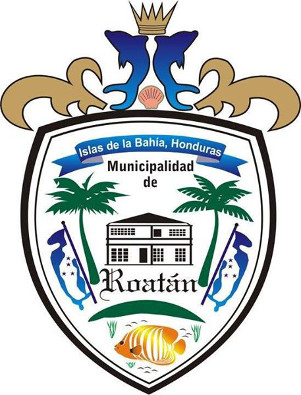 D O C U M E N T O	D E	L I C I T A C I Ó N(PLIEGO DE CONDICIONES)CONTRATACION DIRECTA CDS-AMR- No. 006“ADQUISICIÓN DE SUMINISTRO DE MATERIALES PARA LA ALCALDIA MUNICIPAL DE ROATAN”PROYECTOS:COMPRA DE SUMINISTRO DE MATERIAL SUBBASE PARA LOS PROYECTOS”: “PAVIMENTACION DE UN TRAMO CARRETERO DE 7.620 KILOMETROS, DESDE LA ESTACION 8+225 HASTA LA 15+845 TOMANDO COMO 0+000 EL LIMITE MUNICIPAL ENTRE SANTOS GUARDIOLA, MAS LA PAVIMENTACION DE 250 ML DE CALLE DEL SECTOR DE LA COLONIA SANTA MARIA”; EL ARRENDAMIENTO DE EQUIPOFuente de Financiamiento:                                                          Fondos Municipales                                                       Roatán, octubre de 2019SECCIÓN I   INSTRUCCIONES A LOS OFERENTESIO-01 CONTRATANTELA ALCALDIA MUNICIPAL DE ROATAN, ISLAS DE LA BAHIA, promueve la CONTRATACION DIRECTA CDS-AMR No. XXXXX, que tiene por objeto “LA COMPRA DE SUMINISTRO DE MATERIAL SUBBASE PARA LOS PROYECTOS”: “PAVIMENTACION DE UN TRAMO CARRETERO DE 7.620 KILOMETROS, DESDE LA ESTACION 8+225 HASTA LA 15+845 TOMANDO COMO 0+000 EL LIMITE MUNICIPAL ENTRE SANTOS GUARDIOLA, MAS LA PAVIMENTACION DE 250 ML DE CALLE DEL SECTOR DE LA COLONIA SANTA MARIA”; Y EL ARRENDAMIENTO DE MAQUINARIA PESADA.IO-02 TIPO DE CONTRATOComo resultado de esta licitación se podrá otorgar un contrato de suministro, entre “LA ALCALDIA MUNICIPAL DE ROATAN” y el o los licitantes ganadores.IO-03 OBJETO DE CONTRATACIÓN“ADQUISICIÓN DE SUMINISTRO DE MATERIAL SUB-BASE PARA LOS PROYECTOS”: “PAVIMENTACION DE UN TRAMO CARRETERO DE 7.620 KILOMETROS, DESDE LA ESTACION 8+225 HASTA LA 15+845 TOMANDO COMO 0+000 EL LIMITE MUNICIPAL ENTRE SANTOS GUARDIOLA, MAS LA PAVIMENTACION DE 250 ML DE CALLE DEL SECTOR DE LA COLONIA SANTA MARIA”; EL ARRENDAMIENTO DE MAQUINARIA PESADA PARA LA ALCALDIA MUNICIPAL DE ROATAN”IO-04 IDIOMA DE LAS OFERTASDeberán presentarse en español, incluso información complementaria como catálogos técnicos, etc. En caso de que la información oficial esté escrita en idioma diferente al español, deberá acompañarse de la debida traducción.IO-05 PRESENTACIÓN DE LAS OFERTAS. Las ofertas se presentarán en: La administración Municipal de la Municipalidad de Roatán con la Administradora Municipal Grethell Eliuth Connor Herrera, Alcaldia de Roatán, Barrio El Centro, Coxen Hole Email: admin@muniroatan.gob.hn, Honduras C.A. El día último de presentación de ofertas será: El VEINTIUNO (21) DE OCTUBRE DEL AÑO 2,019. A las 10:00 de la mañana hora de la Republica de HondurasLos Licitantes presentarán su oferta firmada y sellada en TRES (3) sobres separados debidamente cerrados en forma inviolable escritos a máquina y rotulados de acuerdo a las siguientes especificaciones: Un sobre contendrá el ORIGINAL DE LA OFERTA ECONÓMICA Y EL LISTADO DE PRECIOS debidamente firmados por el representante de la empresa oferente y será rotulado “ORIGINAL”, otro sobre contendrá la información ORIGINAL DE LA DOCUMENTACIÓN LEGAL requerida en éste Documento de Licitación y será rotulado “ORIGINAL” finalmente el tercer sobre contendrá la DOCUMENTACIÓN ORIGINAL DE LA OFERTA TECNICA, conforme a las especificaciones técnicas solicitadas en éste Documento de Licitación y será rotulado “ORIGINAL”. Los sobres que contendrán el original y las copias serán incluidos a su vez en un solo sobre. y ambos sobres deberán rotularse de la siguiente manera: Esquina Superior Izquierda:Nombre, razón o denominación social, dirección completa y teléfono/fax y/o correo electrónico del oferente.Parte CentralAtención Licenciada:Grethell Eliuth Connor HerreraAdministradora MunicipalAlcaldía Municipal de Roatán, Islas de la BahíaBarrio El Centro, Coxen Hole Email: admin@muniroatan.gob.hnHonduras, Centroamérica.No se recibirán ofertas después de esa hora. -TODA LA DOCUMENTACIÓN DEBERÁ PRESENTARSE DEBIDAMENTE FOLIADA, FIRMADA Y SELLADA.IO-05.1 CONSORCIOCada Oferente presentará una sola Oferta, ya sea individualmente o como miembro de un Consorcio. Si el Proveedor es un Consorcio, todas las partes que lo conforman deberán ser mancomunada y solidariamente responsables frente al Comprador por el cumplimiento de las disposiciones del Contrato y deberán designar a una de ellas para que actúe como representante con autoridad para comprometer al Consorcio. La composición o constitución del Consorcio no podrá ser alterada sin el previo consentimiento del Comprador.IO-06 VIGENCIA DE LAS OFERTASLas ofertas deberán tener una vigencia mínima de CIENTO VEINTE (120) días Calendario contados a partir de la fecha de presentación.No obstante, en casos calificados y cuando fuere estrictamente necesario, el órgano contratante podrá solicitar la ampliación del plazo a todos los proponentes, siempre que fuere antes de la fecha prevista para su vencimiento. Si se ampliare el plazo de vigencia de la oferta, deberá también ampliarse el plazo de garantía de mantenimiento de oferta.IO-07 GARANTÍA DE MANTENIMIENTO DE OFERTALa oferta deberá acompañarse de una Garantía de Mantenimiento de Oferta por un valor equivalente, por lo menos, al dos por ciento (2%) del valor total de la oferta. Se aceptarán solamente fianzas y garantías bancarias emitidas por instituciones debidamente autorizadas y cheques certificados.La garantía deberá tener una vigencia mínima de CIENTO VEINTE (120) días calendario contados a partir de la fecha estipulada para la Recepción y Apertura de las Ofertas (ver formato anexó”).IO-08 PLAZO DE ADJUDICACIÓNLa adjudicación del contrato al licitante ganador se dará dentro de los Noventa (90) días calendarios contados a partir de la fecha de presentación de las ofertas.IO-09 DOCUMENTOS A PRESENTARNomenclatura: (DS)= Documento Subsanable  (DNS)= Documento No SubsanableCada oferta deberá incluir los siguientes documentos:10-09.1 Información LegalCopia autenticada de escritura de constitución y sus reformas debidamente inscritas en el Registro Mercantil.Copia autenticada del poder del representante legal del oferente, debidamente inscrito en el Registro Mercantil.Copia autenticada de RTN del oferente. Declaración Jurada sobre Prohibiciones o Inhabilidades.Formulario de Presentación de Oferta.La Declaración Jurada de la empresa y de su representante legal debidamente autenticada de no estar comprendido en ninguno de los casos señalados de los artículos 36,37,38,39,40 y 41 de la Ley Especial Contra el Lavado de Activos (si aplica).En caso de que el oferente cuente con la constancia de inscripción en el Registro de Proveedores y Contratistas del Estado, extendida por la ONCAE, no deberá presentar los documentos descritos en los incisos 1 al 4, siempre y cuando esta información se encuentre actualizada en dicho registro, solamente bastará con la presentación de la constancia de inscripción antes mencionada.Otros documentos que requiera la comisión evaluadora durante el procesoIO-10 ACLARACIONES  Todo aquel que haya obtenido de manera oficial los documentos de contratación directa que requiera alguna aclaración sobre los Documentos deberá comunicarse con el Comprador por escrito a la dirección del Comprador que se suministra admin@muniroatan.gob.hnEl ente contratante podrá realizar aclaraciones vía correo electrónico:  Por lo menos con tres (3) días de anticipación a la fecha de presentación de las ofertas, después de recibida la solicitud de aclaración; la repuesta será comunicada a todos los interesados con omisión de la identificación del solicitante. Una copia de la aclaratoria o enmienda resultante de las consultas será publicada en el sistema HonduCompras. Las solicitudes extemporáneas serán rechazadas automáticamente.Si como resultado de las aclaraciones, el Comprador considera necesario enmendar los Documentos de Licitación, deberá hacerlo siguiendo el procedimiento indicado en la Cláusula   10-11 de las IAO.ENMIENDA A LOS DOCUMENTOS DE LICITACIÓNEl Comprador podrá, en cualquier momento antes del vencimiento del plazo para presentación de ofertas, enmendar los Documentos de Licitación mediante la emisión de una enmienda.Toda enmienda emitida formará parte integral de los Documentos de Licitación y deberá ser comunicada por escrito a todos los que hayan obtenido los documentos de Licitación directamente del Comprador. Las enmiendas a documentos de licitación se publicarán además en el Sistema de Información de Contratación y Adquisiciones del Estado de Honduras, “HonduCompras”, (www.honducompras.gob.hn). El Comprador podrá, a su discreción, prorrogar el plazo de presentación de ofertas a fin de dar a los posibles Oferentes un plazo razonable para que puedan tomar en cuenta las enmiendas en la preparación de sus ofertas, de conformidad con la Sub cláusula 24.2 de las IAO. IO-12 EVALUACIÓN DE OFERTAS.Las ofertas serán evaluadas de acuerdo a la siguiente rutina de fases acumulativas:Las ofertas serán evaluadas de acuerdo con la siguiente rutina de fases acumulativas:11. FASES DE EVALUACION 11.1 Verificación LegalCada uno de los aspectos a verificar será de cumplimiento obligatorio:11.2 Verificacion FinancieraAutoriza que la Alcaldía Municipal de Roatán pueda verificar la documentación presentada11.3 Verificación TécnicaLos aspectos técnicos que no puedan ser verificados en la documentación emitida por el fabricante, entregada en la oferta, se considerarán no cumplidos y la oferta será descalificada. Verificación EconómicaSe realizará la revisión aritmética de las ofertas presentadas y se harán las correcciones correspondientes.Se compararán los precios totales de las ofertas evaluadas y se ordenarán de la más baja evaluada a la más alta evaluada.IO-13 ERRORES U OMISIONES SUBSANABLESSe subsanarán los defectos y omisiones contenidas en las ofertas de conformidad a lo establecido en el artículo 132 del Reglamento de la Ley de Contratación del Estado, para este propósito se otorgarán Cinco (5) días hábiles contados a partir del día siguiente de la notificación. Si no se hiciere la subsanación, la oferta no será considerada.Pasado este término, se continuará con el análisis y evaluación de las ofertas en atención a lo establecido en el Pliego de Condiciones, la Ley de Contratación del Estado y su Reglamento y demás Leyes aplicables.Serán subsanables todos los errores u omisiones que no modifiquen la oferta en sus aspectos técnicos.Solamente la subsanación de los errores aritméticos podrá afectar la oferta en sus aspectos económicos de la siguiente forma:Diferencias entre las cantidades establecidas por La Alcaldía Municipal de Roatán y las ofertadas, prevalecerán las cantidades establecidas por La Alcaldía Municipal de Roatán.Inconsistencias entre precio unitario y precio total, prevalecerá el precio unitario.La Alcaldía Municipal de Roatán realizará la revisión aritmética de las ofertas presentadas y las correcciones las notificará al ofertante, quien deberá aceptarlas a partir de la recepción de la notificación o su oferta será descalificada, se deberá usar dos cifras decimales.El valor y el plazo de la Garantía de Mantenimiento de Oferta no serán subsanablesIO-14. DECLARACION DE LICITACION DESIERTA O FRACASADA La Licitación podrá declararse desierta cuando no se hubieren presentado ofertas o no se hubiese satisfecho el mínimo de oferentes previsto. Se declarará desierto la partida en el cual no se hubieren presentado ofertas o no se hubiese satisfecho el mínimo de uno (1) oferentes previsto. La Licitación deberá declararse fracasada cuando: 1)Se hubiere omitido en el procedimiento alguno de los requisitos esenciales establecidos en la Ley de Contratación del Estado y su Reglamento;2)Las ofertas recibidas no se ajustan a los requisitos esenciales establecidos en el Reglamento de la Ley de Contratación del Estado o el Pliegos de Condiciones;3)Se comprueba la existencia de colusión;4)Cuando todas las ofertas se reciban por precios considerablemente superiores al presupuesto estimado por la administración;5) Motivos de fuerza mayor debidamente comprobados que determinaren la no conclusión del contrato, entendiéndose como tal entre otras: Catástrofes provocadas por fenómenos naturales, accidentes, huelgas, guerra, revoluciones, motines, desorden social, naufragio e incendio.IO-15 ADJUDICACION DEL CONTRATOEl contrato se adjudicará al ofertante que haya presentado la oferta mejor evaluada.Disposiciones Generales del Presupuesto 2018ARTÍCULO 67.- En observancia a lo dispuesto en el Artículo 72, párrafos segundo y tercero, de la Ley de Contratación del Estado, la multa diaria aplicable se fija en cero puntos treinta y seis por ciento (0.36%), en relación con el monto total del contrato por el incumplimiento del plazo y la misma debe especificarse tanto en el pliego de condiciones como en el contrato de Construcción y Supervisión de Obras Públicas.Esta misma disposición se debe aplicar a todos los contratos de bienes y servicios que celebren las Instituciones del Sector Público.IO-16	FIRMA DE CONTRATOEl otorgamiento del contrato, se hará en un plazo máximo de Treinta (30) días calendario, desde que la adjudicación quede en firme.Antes de la firma del contrato, el licitante ganador deberá dentro de los treinta (30) días calendario presentar los siguientes documentos:El otorgamiento del contrato y/o de la orden de compra se hará en un plazo máximo de un (1) día hábil, desde que la adjudicación quede en firme.En cumplimiento a lo establecido en el artículo Nº 30 del Reglamento de la Ley de Contratación del Estado el licitante que resultare adjudicado deberá presentar las constancias siguientes:Antes de la firma del contrato o la entrega de la orden de compra, el licitante ganador deberá presentar los siguientes documentos:Constancia original de la Procuraduría general de la República (PGR) de la empresa de no tener juicios pendientes con el Estado de Honduras.Original o copia autenticada de la solvencia vigente del oferente (Sistema de Administración de Rentas).Permiso de operación vigente de la empresa, emitido por la AMR.Solvencia municipal vigente de la empresa, emitida por la AMR.Constancia de solvencia vigente por el Instituto Hondureño de Seguridad Social (IHSS).Constancia de inscripción vigente en el Registro de Proveedores y Contratistas del Estado, extendida por la ONCAE.Nota: De presentar copias de los documentos antes mencionados, estos deberán estar debidamente autenticados por un Notario Público competente.De no presentar la documentación detallada en ese plazo, perderá todos los derechos adquiridos en la adjudicación y se procederá a adjudicar el contrato al ofertante que haya presentado la segunda oferta más baja evaluada y así sucesivamente.De no presentar la documentación detallada en ese plazo, perderá todos los derechos adquiridos en la adjudicación y se procederá a adjudicar el contrato al ofertante que haya presentado la segunda oferta más baja evaluada y así sucesivamente.SECCION II - CONDICIONES DE CONTRATACIONCC-01	ADMINISTRADOR DEL CONTRATOLa Alcaldía Municipal de Roatán nombrará un Administrador del Contrato, quien será responsable de verificar la buena marcha y cumplimiento de las obligaciones contractuales, que entre sus funciones tendrá las siguientes:Emitir la Orden de Inicio;Dar seguimiento a las entregas ya sean parciales o finales;Emitir las actas de recepción parcial y final;Documentar cualquier incumplimiento del Contratista.CC-02	PLAZO CONTRACTUALEl contrato estará vigente desde su otorgamiento hasta Una vez producida la Recepción definitiva de los Suministros CC-03 CESACIÓN DEL CONTRATOEl contrato cesará en sus efectos, por la expiración del plazo contractual o por el cumplimiento del suministro.CC-04 LUGAR DE ENTREGA DEL SUMINISTROLa entrega del suministro se hará en: El lugar de entrega de los suministros objeto de   esta licitación será en la Ciudad de Roatán y en los sitios que determine la Alcaldía Municipal de Roatán, dentro de las áreas de la construcción del proyecto. Se definirá y notificará con seis días de anticipación la colocación de los materiales. Ver plan de entrega.PLAZO Y CANTIDADES DE ENTREGA DEL SUMINISTROPROGRAMACION DE ENTREGA DE MATERIALES, DEBERA LEERSE ASI:CONCRETO 3000 PSISuministro Parcial a partir de 6 días después de la adjudicación del contrato. El proveedor deberá tener la capacidad de suministrar un máximo de 50 m3 al día, se programarán entregas con 3 días de anticipación.ARENA DE RIOSuministro Parcial a partir de 6 días después de la adjudicación del contrato. El proveedor deberá realizar 3 entregas de 14 metros cúbicos, se programarán entregas con 6 días de anticipación.GRAVA TRITURADAEntrega única, a partir de la última semana del mes de enero, se programará la entrega con 6 días de anticipación.CEMENTO TIPO PORTLAND GUEntrega unica a partir de 6 dias después de adjudicado el contrato.ALAMBRE DE AMARREEntrega Parcial, a partir de 6 días después de la adjudicación del contrato. Se realizarán entregas cada 15 días, de 720 libras, habiendo entregado la totalidad de libras antes del 31 de diciembre del 2019. CLAVO DE HIERRO DULCE 1”Entrega Única, a partir de 6 días después de la adjudicación del contrato. CLAVO DE HIERRO DULCE 2”Entrega Única, a partir de 6 días después de la adjudicación del contrato. CLAVO DE HIERRO GALVANIZADO 4”Entrega Única, a partir de 6 días después de la adjudicación del contrato. VARILLA LISA ¼”Entrega Única, a partir de 6 días después de la adjudicación del contrato.TABLA 1X12X18Entrega única a partir de 06 días después de la adjudicación del contrato.REGLA DE MADERA RUSTICA 1X4X12Entrega única a partir de 6 días después de la adjudicación del contrato.CUARTON DE MADERA RUSTICA 2X2X12Entrega Parcial, a partir de 6 días después de la adjudicación del contrato. El proveedor deberá realizar entregas semanales, de 87 unidades, habiendo entregado la totalidad de unidades antes del 31 de diciembre del 2019.CUARTON DE MADERA RUSTICA 2X4X16Entrega única a partir de 6 días después de la adjudicación del contrato.CUARTON DE MADERA RUSTCIA 2X4X12Entrega parcial, a partir de 6 días después de la adjudicación del contrato. El proveedor deberá realizar entregas semanales, de 130 unidades, habiendo entregado la totalidad de unidades antes del 30 de noviembre del 2019.PLYWOOD CONVENCIONAL 4X8X3/4Entrega única a partir de 6 días después de la adjudicación del contrato.PLYWOOD CONVENCIONAL 4X8X1/4Entrega única a partir de 6 días después de la adjudicación del contrato.COMBUSTIBLE DIESELEntrega parcial, a partir de 6 días después de la adjudicación del contrato. El proveedor deberá suministrar combustible al equipo directamente previa autorización, los lunes, miércoles y viernes, llenándole a su capacidad máxima, hasta el consumo total de la cantidad contratada, en el periodo establecido.COMBUSTIBLE GASOLINA SUPEREntrega parcial, a partir de 6 días después de la adjudicación del contrato. El proveedor deberá contar con una capacidad para suministrar una cantidad máxima de 100 galones por semana. Se programarán entregas con 2 días de anticipación.PINTURA BASE ACEITEEntrega única a partir de 6 días después de la adjudicación del contrato.PINTURA EN ESPRAYEntrega única a partir de 6 días después de la adjudicación del contrato.TUBO DE PVC DRENAJE 2”Entrega única a partir de 6 días después de la adjudicación del contrato.POLIDUCTO ½’Entrega única a partir de 6 días después de la adjudicación del contrato.NYLON 80X007 NEGROEntrega única a partir de 6 días después de la adjudicación del contrato.NYLON 1.00X100 MEntrega única a partir de 6 días después de la adjudicación del contrato. TUBO DE CONCRETO REFORZADA D=36” L=2.00 MEntrega parcial, a partir de 6 días de la adjudicación del contrato. El proveedor deberá realizar entregas semanales, de 35 unidades, habiendo entregado la totalidad de las unidades antes del 31 de diciembre. TUBO DE CONCRETO REFORZADO D=42”Entrega única a partir del primer día del mes de noviembre, una vez adjudicado el contrato. TUBO DE CONCRETO REFORZADO D=48”Entrega parcial, a partir de 6 días de la adjudicación del contrato. El proveedor deberá realizar entregas semanales, de 10 unidades, habiendo entregado la totalidad de las unidades antes del 31 de diciembre. TUBO DE CONCRETO REFROZADO D=60”Entrega única a partir de 6 días después de la adjudicación del contrato. TUBO DE CONCRETO REFORZADO D=72”Entrega parcial, a partir del primer día del mes de diciembre. El proveedor deberá realizar entregas semanales, de 9 alcantarillas, habiendo entregado la totalidad de las unidades antes del 31 de diciembre.MATERIAL PARA BASESuministro Parcial a partir de 6 días después de la adjudicación del contrato. El proveedor deberá tener la capacidad de suministrar un máximo de 250 m3 al día, se programarán entregas con 3 días de anticipación.BULLDOZER D6El equipo deberá de estar en el plantel municipal a partir de 6 días después de la adjudicación del contrato. El proveedor deberá considerar jornadas de 10 horas de trabajo.CISTERNA AGUA 2500 GALONESConsiderar 2 tanques cisterna laborando simultáneamente, deberá de estar en el plantel municipal a partir de 6 días después de la adjudicación del contrato. El proveedor deberá considerar jornadas de 10 horas de trabajo. El tanque deberá de tener la capacidad para reabastecerse de agua a una distancia no mayor de 5 km de cualquier punto dentro del área de trabajo, y lograr una dotación máxima de 12,500 galones al día.VIBROCOMPACTADOR 12TNEl equipo deberá de estar en el plantel municipal a partir de 6 días después de la adjudicación del contrato. El proveedor deberá considerar jornadas de 10 horas de trabajo.COMPRESOR DE AIREEl equipo deberá de estar en el plantel municipal a partir de 6 días después de la adjudicación del contrato.EXCAVADORAS, deben tener capacidad de 3 mts3 en la cuchara.El equipo deberá de estar en el plantel municipal a partir de 6 días después de la adjudicación del contrato. El proveedor deberá de tener la capacidad de brindar 2 excavadoras de igual capacidad de manera simultánea cuando esta se requiera, La segunda excavadora será solicita con 3 días de anticipación.RETROEXCAVADORA, debe tener capacidad de 1 mts3 la cubeta.El proveedor deberá tener la capacidad de brindar 3 retroexcavadoras 310, y deberán de estar en el plantel 6 días después de la adjudicación del contrato.MULETA CON PuntaEl equipo deberá de estar en el plantel municipal a partir de 6 días después de la adjudicación del contrato.VOLQUETA 12 M3El proveedor deberá tener la capacidad de brindar 5 volquetas con capacidad mínima de 12 m3, y deberán de estar en el plantel municipal 6 días después de la adjudicación del Contrato.PARTIDA DE COMUNICACIONEntrega única a partir de 6 días después de la adjudicación del contrato. [Las entregas podrán anticiparse parcialmente, de acuerdo a requerimiento del Órgano Contratante y a las disponibilidades inmediatas del contratista, sin retrasar las fechas establecidas para completar cada entrega.Las cantidades a entregarse podrán variar de acuerdo a las necesidades de LA AMR, bajo ninguna circunstancia LA ALCALDIA MUNICIPAL DE ROATAN estará en la obligación de pagar el precio del suministro que quedare pendiente de ser entregado a la finalización de la vigencia del presente contrato. CC-06 PROCEDIMIENTO DE RECEPCIONCada uno de las unidades a suministrar, deberá cumplir a la cabalidad los requerimientos del acta de entrega de los materiales.Para las entregas del suministro, el contratista deberá coordinarse con el administrador del contrato, para programar el día y la hora de la recepción.CC-07	GARANTÍASSe aceptarán solamente fianzas y garantías bancarias emitidas por instituciones debidamente autorizadas, cheques certificados y bonos del Estado representativos de obligaciones de la deuda pública, que fueren emitidos de conformidad con la Ley de Crédito Público.a) GARANTÍA DE CUMPLIMIENTO DE CONTRATOPlazo de presentación:  será de cinco (5) días hábiles posteriores al recibo de la copia del contrato.Valor: La garantía de cumplimiento del contrato deberá ser al menos, por el valor equivalente al quince por ciento (15%) de monto contractual.Vigencia: La garantía de cumplimiento del contrato deberá estar vigente hasta al menos noventa días posteriores a la fecha de vencimiento de la vigencia del contrato. Art.101 lceEsta garantía se incrementará en la misma proporción en que el valor del contrato llegase a aumentar.b) GARANTIA DE BUEN SUMINISTROPlazo de presentación: días hábiles después de la recepción final del suministro.Valor: La garantía de calidad sustituirá la garantía de cumplimiento del contrato cuyo monto será equivalente al cinco por ciento (5%) de monto contractual.Vigencia: la Vigencia será de seis (6) meses contado a partir de la recepción final.c) CERTIFICADO DE GARANTÍA DE FABRICACIÓN DEL SUMINISTRO: (NO APLICA)Plazo de presentación: [insertar número de días] días hábiles después de cada recepción parcial del suministro a satisfacción. (Si Aplica, o No Aplica)Objeto: responder por reclamos por desperfectos de fábrica.Vigencia: [insertar el plazo de la vigencia de la garantía de buen suministro] contado a partir de la recepción final.CC-08 FORMA DE PAGOLa Alcaldía Municipal de Roatán pagará en un plazo hasta de 30 días contados a partir de la recepción satisfactoria de los documentos de cobro por las cantidades según informe presentado por el departamento de administración con actas de entrega que sean entregados por el proveedor y debidamente recibidos a satisfacción.El pago se efectuará en LEMPIRAS por medio de cheque emitido por la Tesorería General de La Alcaldía Municipal de Roatán, contra entrega de:Factura comercial a nombre de la Tesorería General de la Alcaldía Municipal de Roatán, con numeración CAI, RTN de la Alcaldía Municipal de Roatán.Recibo de pago correspondiente a nombre de Tesorería General de la Alcaldía Municipal de Roatán, indicando el número de la factura a cancelar.Copia de la Solvencia Electrónica del Servicio de Administración de Rentas (SAR) vigente a la fecha de solicitud del pago.Copia del Acta de Recepción Definitiva o Parcial Definitiva cuando proceda;Las Garantías solicitadas en el contrato.La Administración de la Alcaldía Municipal de Roatán, hará el trámite correspondiente para el pago siempre y cuando el licitante haya cumplido fielmente con lo solicitado por la Alcaldía Municipal de Roatán. La falta de presentación de esta documentación producirá un retraso en el pago correspondiente, del cual la Alcaldía Municipal de Roatán no tendrá ninguna responsabilidad.Informe de entrega de los materiales por parte del departamento de infraestructura el cual será entregado con el visto bueno por la administración municipal.Informe del proveedor de los suministros para su respectivo pago.Copia del contrato si existiere, y/o orden de compra original. CC-09	MULTAS Cuando el contratista incurriere en mora en el cumplimiento de sus obligaciones contractuales por causas imputables al mismo, se le impondrá el pago de una multa por cada día de retraso, de conformidad lo establecido en las vigentes Disposiciones Generales del Presupuesto General de Ingresos y Egresos de la República.SECCION III - ESPECIFICACIONES TECNICASET-01	NORMATIVA APLICABLEConstitución de la RepublicaInstrumentos Internacionales relativos a la Contratación AdministrativaLey de Contratación del EstadoReglamento de la Ley de Contratación del EstadoDemas reglamentos especiales que se dicten en materia relacionada a la contratación pública.Pliego de condicionesCARACTERÍSTICAS TECNICASEspecificaciones de Materiales:Nota aclaratoria: Las referencias de las especificaciones que aparecen de cada uno de los materiales indicados dentro de esta sub sección, son de carácter informativo e ilustrativo y no relevan al Contratista de la responsabilidad de verificar y constatar que tales referencias son correctas. Dichas especificaciones donde se indiquen como: “Sección #XXX” han sido extraídas del Manual Centroamericano de especificaciones para la construcción de Carreteras y Puentes Regionales, edición marzo 2001. Las especificaciones indicadas como “especificaciones especiales” son las las establecidas por el ente contratante, ya que están se apegan mas a las condiciones que se requieren en el presente proceso.SECCION 700 MATERIALES (701 CEMENTO HIDRUALICO)SECCIÓN 701.CEMENTO HIDRÁULICO. 701.01. Cemento Portland y cemento de mampostería. El cemento fabricado debe cumplir con lo prescrito en la Tabla 701-1 como sigue: 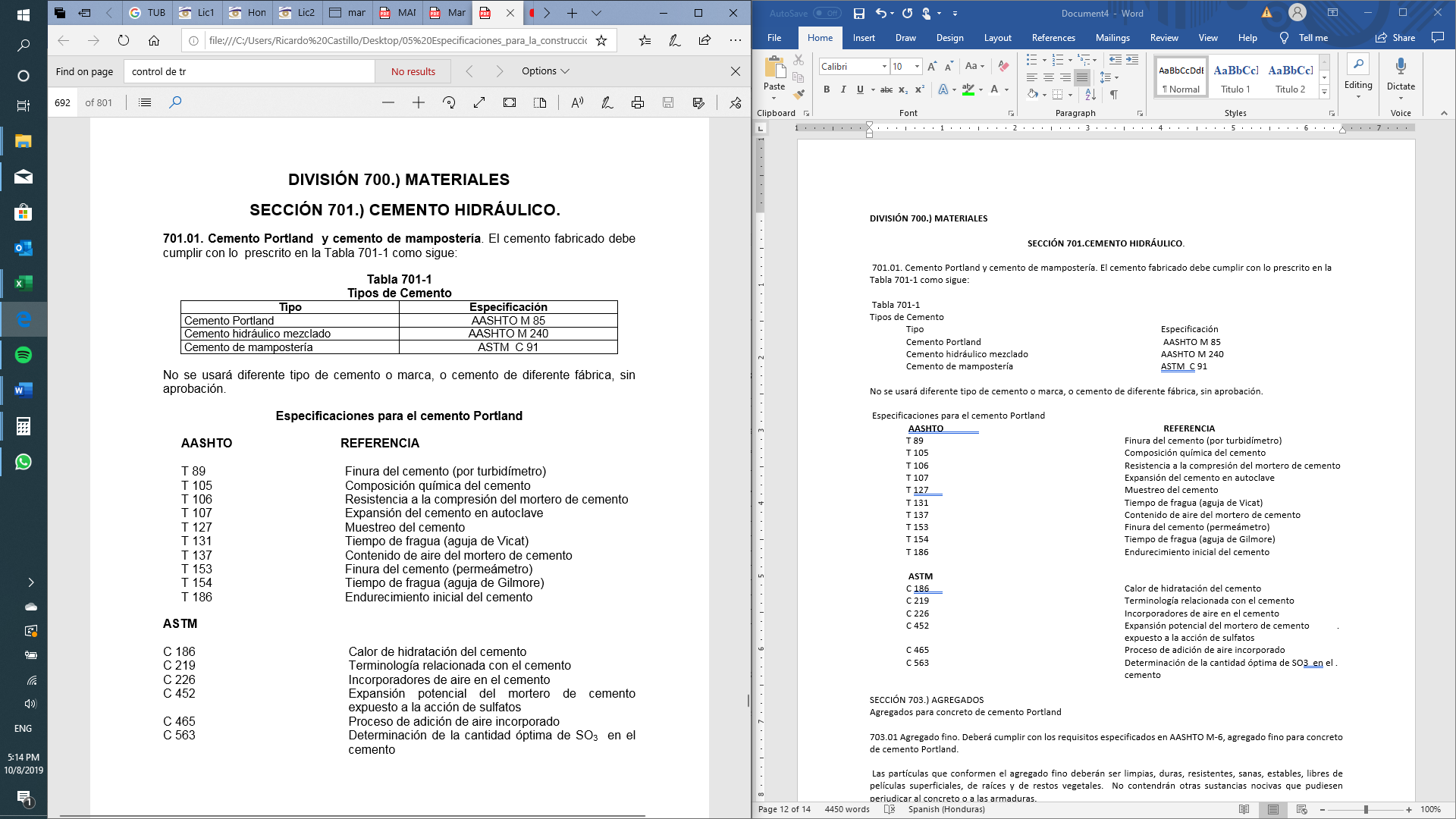 No se usará diferente tipo de cemento o marca, o cemento de diferente fábrica, sin aprobación.  Especificaciones para el cemento Portland  AASHTO  				                                 REFERENCIA T 89   						Finura del cemento (por turbidímetro) 		     T 105   						Composición química del cemento	                             T 106    						Resistencia a la compresión del mortero de 							cemento T 107    						Expansión del cemento en autoclave 	               T 127  						Muestreo del cemento 			               T 131  						Tiempo de fragua (aguja de Vicat)	                T 137   						Contenido de aire del mortero de cemento	 T 153   						Finura del cemento (permeámetro)                              T 154  						Tiempo de fragua (aguja de Gilmore) 	               T 186    						Endurecimiento inicial del cemento   ASTM C 186  						Calor de hidratación del cemento                                     C 219 					 	Terminología relacionada con el cemento	 C 226						Incorporadores de aire en el cemento		 C 452 						Expansión potencial del mortero de cemento            .						expuesto a la acción de sulfatos 		               C 465 						Proceso de adición de aire incorporado                       C 563						Determinación de la cantidad óptima de SO3  en  						el cemento.SECCIÓN 703.) AGREGADOSAgregados para concreto de cemento Portland 703.01 Agregado fino. Deberá cumplir con los requisitos especificados en AASHTO M-6, agregado fino para concreto de cemento Portland.  Las partículas que conformen el agregado fino deberán ser limpias, duras, resistentes, sanas, estables, libres de películas superficiales, de raíces y de restos vegetales.  No contendrán otras sustancias nocivas que pudiesen perjudicar al concreto o a las armaduras.  La cantidad de sales solubles aportada al concreto por el agregado fino, no deberá incrementar el contenido de sulfatos y cloruros del agua de mezcla mas allá de los límites establecidos, considerando también las sales solubles del agregado grueso y los aditivos.  El agregado fino podrá estar constituido por arena natural o por una mezcla de arena natural y arena de trituración, en proporciones tales que permitan al concreto reunir las características y propiedades especificadas.  El porcentaje de arena de trituración no podrá ser > 30% del total de agregado fino. Las exigencias granulométricas para el agregado fino se indican a continuación: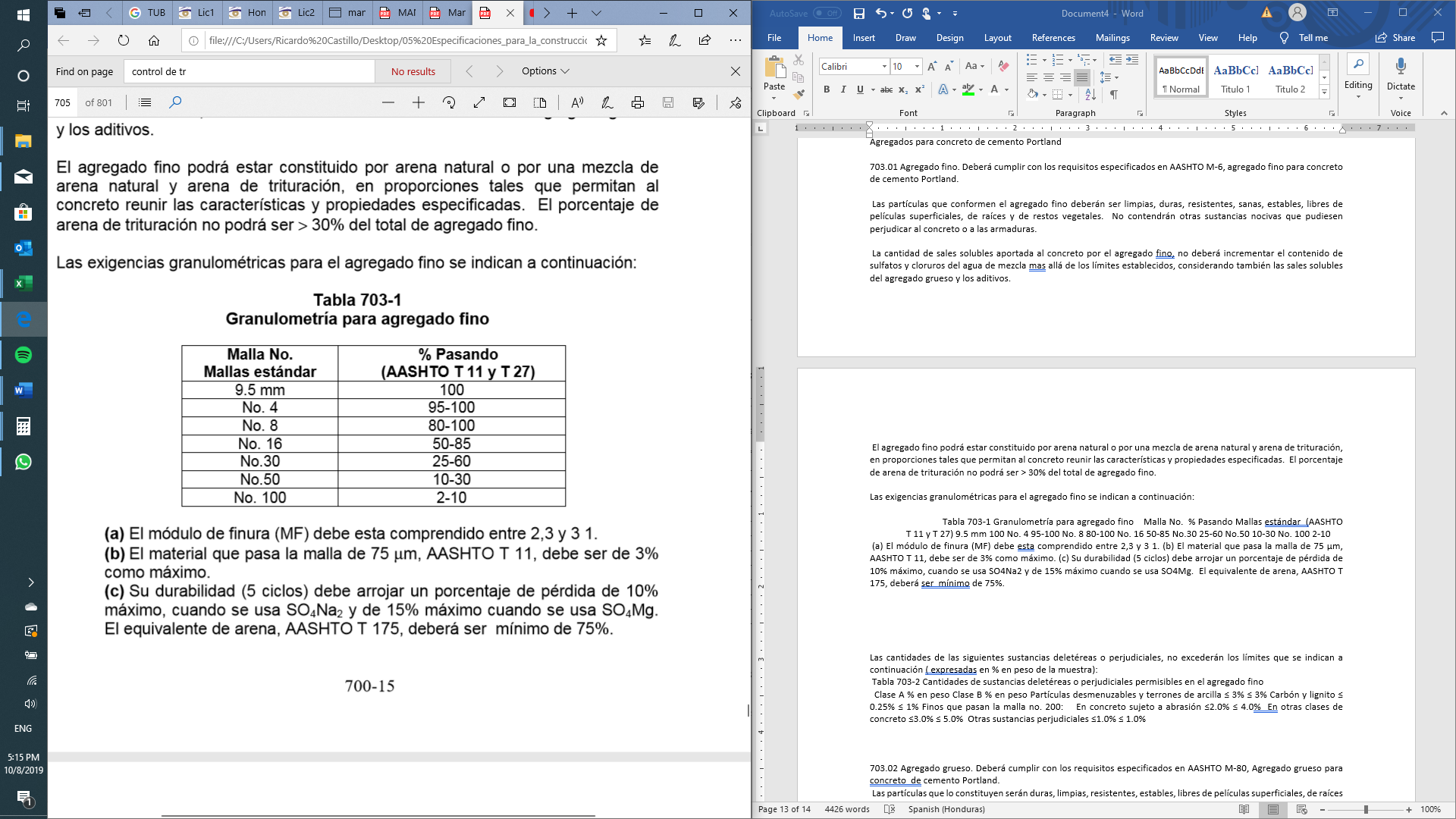 Las cantidades de las siguientes sustancias deletéreas o perjudiciales, no excederán los límites que se indican a continuación ( expresadas en % en peso de la muestra): 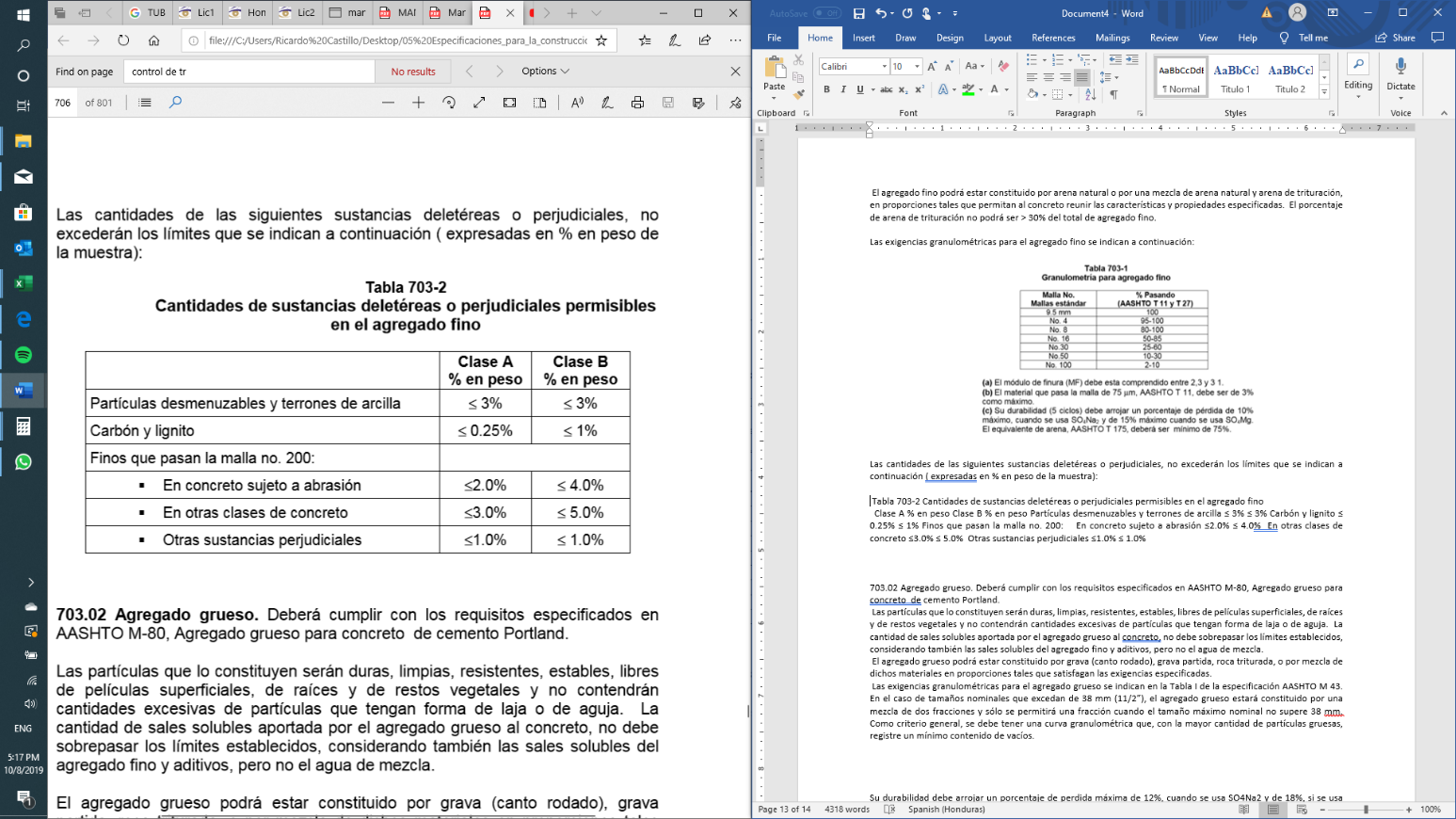 703.02 Agregado grueso. Deberá cumplir con los requisitos especificados en AASHTO M-80, Agregado grueso para concreto de cemento Portland. Las partículas que lo constituyen serán duras, limpias, resistentes, estables, libres de películas superficiales, de raíces y de restos vegetales y no contendrán cantidades excesivas de partículas que tengan forma de laja o de aguja.  La cantidad de sales solubles aportada por el agregado grueso al concreto no debe sobrepasar los límites establecidos, considerando también las sales solubles del agregado fino y aditivos, pero no el agua de mezcla. El agregado grueso podrá estar constituido por grava (canto rodado), grava partida, roca triturada, o por mezcla de dichos materiales en proporciones tales que satisfagan las exigencias especificadas. Las exigencias granulométricas para el agregado grueso se indican en la Tabla I de la especificación AASHTO M 43. En el caso de tamaños nominales que excedan de 38 mm (11/2”), el agregado grueso estará constituido por una mezcla de dos fracciones y sólo se permitirá una fracción cuando el tamaño máximo nominal no supere 38 mm.  Como criterio general, se debe tener una curva granulométrica que, con la mayor cantidad de partículas gruesas, registre un mínimo contenido de vacíos.                                                                       Su durabilidad debe arrojar un porcentaje de perdida máxima de 12%, cuando se usa SO4Na2 y de 18%, si se usa SO4Mg (en ambos casos 5 ciclos).  Las cantidades de las siguientes sustancias deletéreas o perjudiciales no excederán los límites (expresados en % en peso de la muestra), que se indican  a continuación en la Tabla 703-3. 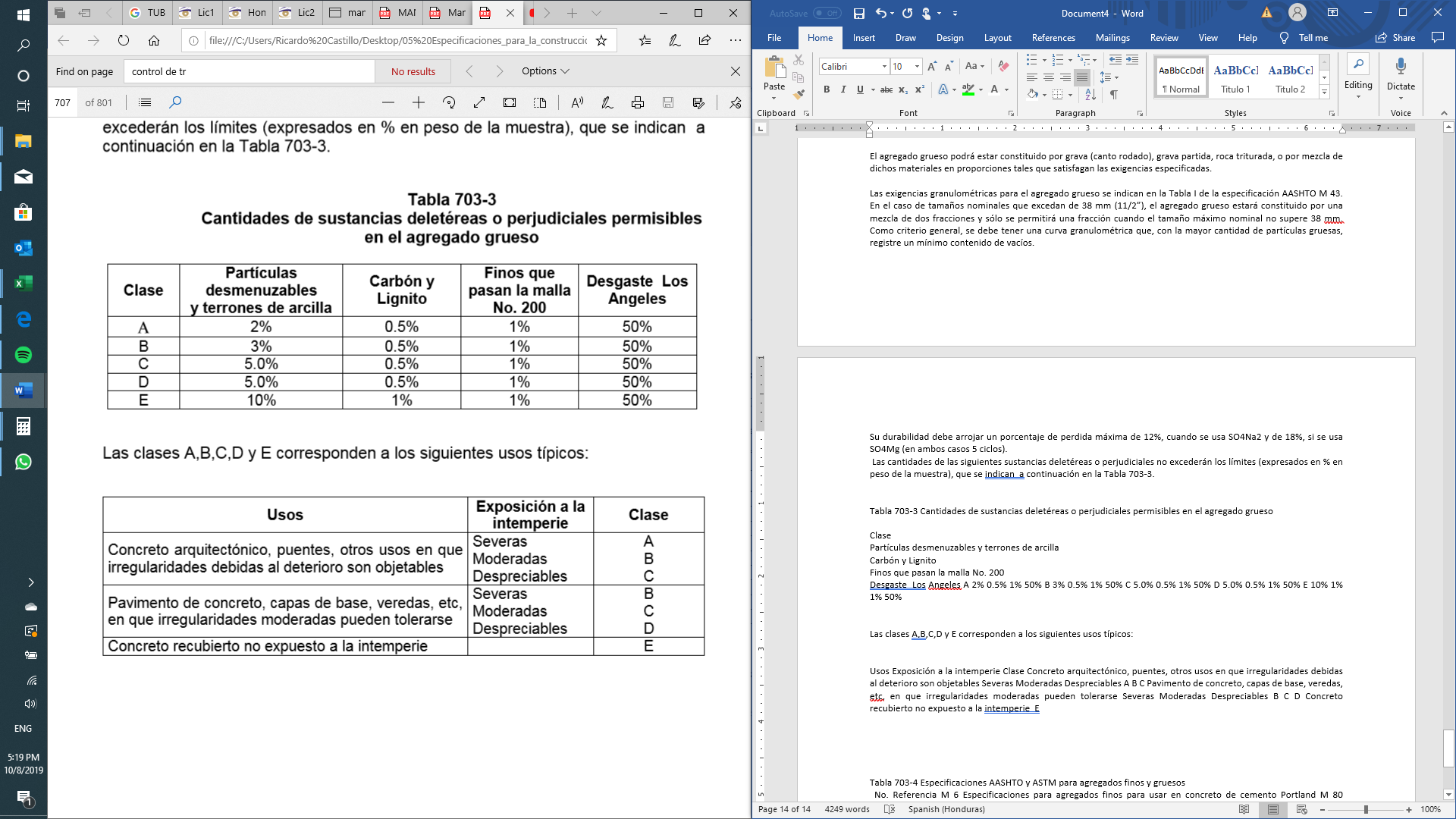 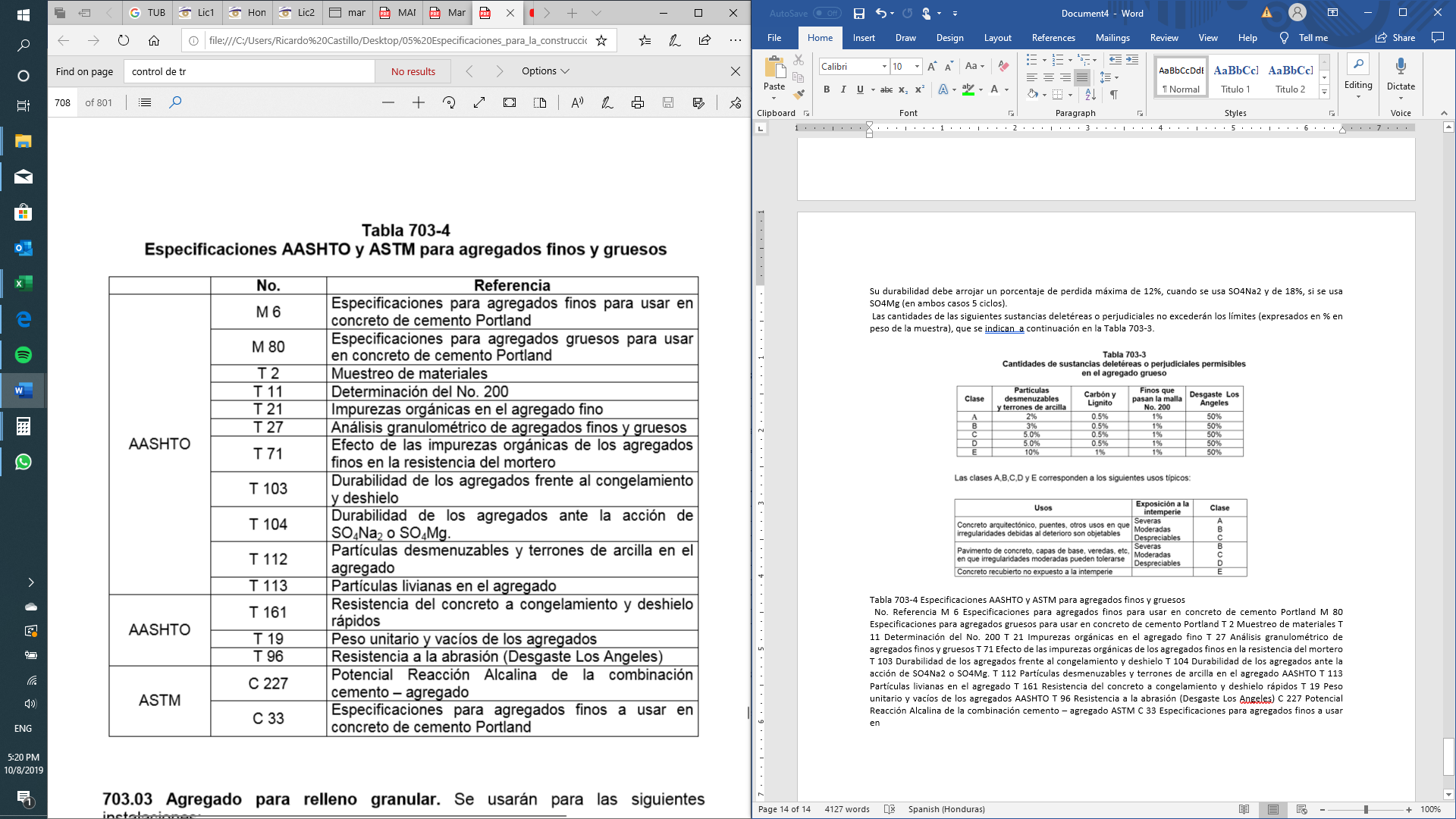 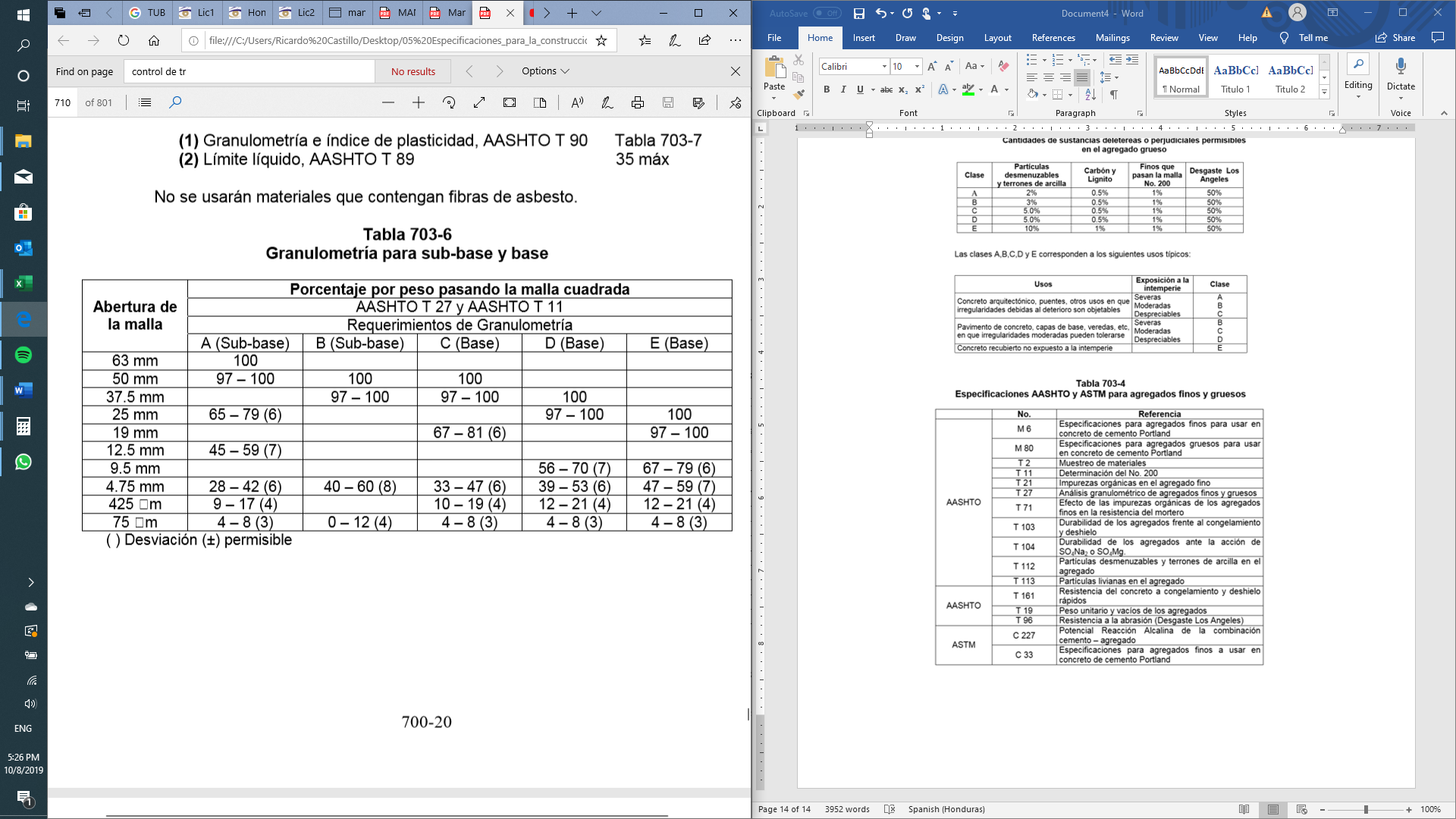 703.06. Agregado triturado.  Las partículas que lo constituyen serán duras, durables, resistentes, estables, provenientes de fragmentos de piedra o grava trituradas, con un tamaño máximo de 25 milímetros, determinado por AASHTO T 27 y T 11.  Deben obtenerse de piedra triturada, uniformemente graduada de grueso a fino, libre de materia orgánica, grumos, arcillas y materias deletéreas.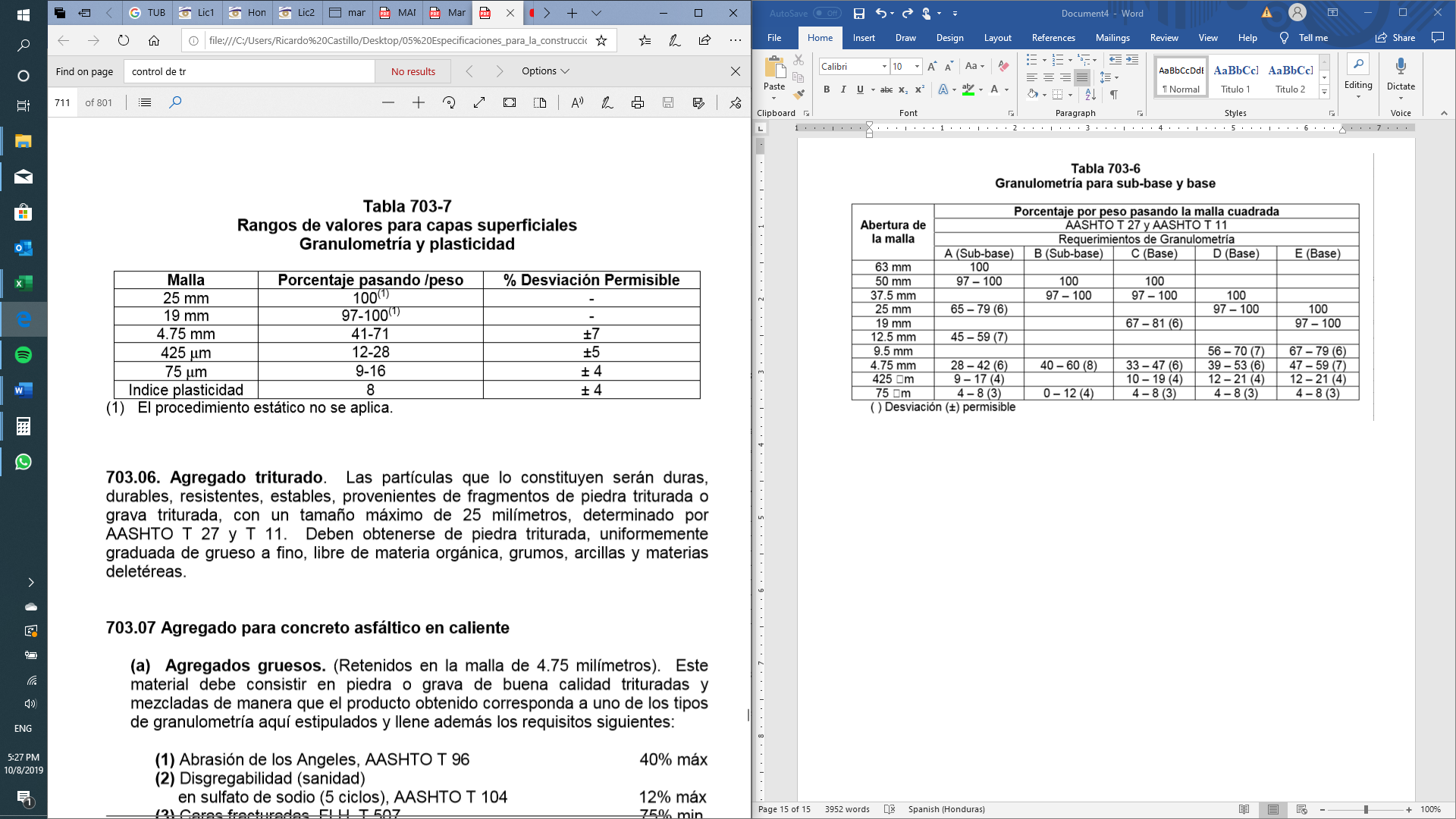 SECCIÓN 706.) TUBERÍAS DE CONCRETO Y DE PLÁSTICO706.01. Tuberías de concreto sin refuerzo. Se fabricarán conforme a lo especificado en AASHTO M 86M, para los diámetros, clases y esfuerzos requeridos.  706.02 Tuberías de concreto reforzado. Se fabricarán conforme a lo especificado en AASHTO M 170M (ASTM C 76) para los diámetros, clases y esfuerzos requeridos. Para tubería premoldeada de concreto reforzado, las secciones finales se rigen por las especificaciones citadas, según corresponda.  706.03 Tuberías perforadas de concreto.  Esta tubería deberá satisfacer los requisitos de las especificaciones AASHTO M 175M tipos 1 y 2 y AASHTO M 86M, para diámetros, clases y esfuerzos requeridos.  706.04 Tuberías de arco de concreto reforzado. Se fabricarán conforme a lo especificado en AASHTO M 206M, para los diámetros, clases y esfuerzos requeridos.  706.05 Tuberías de arco elíptico de concreto reforzado. Se fabricarán conforme a lo especificado en AASHTO M 207M, para los diámetros, clases y esfuerzos requeridos.  706.06 Tuberías de concreto reforzado para cargas tipo D.  Se fabricarán conforme a lo requerido en AASHTO M 242M, para los diámetros especificados.  706.07 Secciones prefabricadas de concreto reforzado para alcantarillas de   caja. Deben prefabricarse conforme a lo requerido en AASHTO M 259 o AASHTO M 273M, según corresponda, para dimensiones, cargas y condiciones especificadasSECCIÓN 709.) ACERO DE REFUERZO Y CABLES709.01 Acero de refuerzo.  (a) General. Cada embarque de acero que se reciba en el Proyecto debe contar con la siguiente información:   (1) Nombre y localización de la trefilería (laminadora)  (2) Proceso de manufactura (3) Número de fabricación en horno (4) Dimensiones (5) Especificaciones  (6) Copia de las pruebas físicas y análisis químicos  (7) Consignación y destino de embarque (b) Barras de refuerzo.  Barras deformadas obtenidas de lingotes de acero grado 400, conforme a AASHTO M 31M, M 42M, ó M 53M. (c) Barras de refuerzo cubiertas con epóxico. Deben cumplir con lo especificado en AASHTO M 284M. Se inspeccionarán las barras de refuerzo después de su limpieza y se rechazará cualquiera que contenga rebabas, astillas o costras. Las barras se seleccionarán en fábrica, para evitar atrasos innecesarios, antes de colocar el recubrimiento epóxico. El recubrimiento epóxico colocado sobre el acero de refuerzo, debe estar certificado en cuanto a su adherencia según CRSI.(Concrete Reinforcing Steel Institute).         (d) Barras tensoras.  Las barras pasadoras y los tirantes deben fabricarse con acero deformado, de lingotes grado 400, conforme a lo especificado en AASHTO M 31M o M 42M, excepto que no se deberá emplear acero relaminado para las barras pasadoras que tengan que ser dobladas y nuevamente enderezadas durante la construcción.  SECCIÓN  708.)  PINTURA708.01 General. Se debe proveer un color diferente para cada capa de pintura.  Para el color final de acabado se seguirán las instrucciones del Federal Standard  595B.  Si el Contratante lo requiere se deben proveer muestras de color. (a) Empaque. La pintura debe proveerse en contenedores resistentes y bien marcados con la siguiente información: (1) Marca registrada o comercial  (2) Tipo de pintura, color, formulación, número de lote, fecha de fabricación (3) Peso neto (4) Volumen incluyendo el porcentaje de sólidos y el porcentaje de compuestos orgánicos volátiles (VOC) (5) Requisitos para almacenamiento (6) Instrucciones de mezcla e instrucciones de limpieza (7) Nombre y dirección del fabricante  (b) Contenido de compuestos orgánicos volátiles (VOC). La pintura debe estar conforme a los siguientes límites de VOC al comprarla y usarla en sitio: (1) Recubrimientos sin pigmentos  520g/L max. 	(2) Otros recubrimientos   350g/L max. (c) Contenido de plomo. Máximo de 0.06% por peso en la película seca (d) Otras propiedades.  La pintura debe cumplir lo siguiente: (1) No estar asentada al abrir el recipiente. (2) Fácilmente homogenizable al mezclarla con una paleta (sin grumos, ni separación de componentes ni vetas de color, etc). (3) No formar una piel o nata endurecida antes de 48 horas, cuando se deja en una lata con  de su contenido total y el recipiente está bien cerrado. (4) Poder repintar con facilidad. (5) Tener buenas propiedades de nivelación. (6) Adherencia uniforme al usarla sobre superficies de acero. (7) Secado con un acabado uniforme y liso, libre de rugosidades, grumos u otras imperfecciones superficiales visibles. (8) No mostrar separación al pasarla sobre una superficie limpia de vidrio. (9) No mostrar alteración por grumos, separación, secado después de 6 meses de almacenamiento, siempre que se mantenga en recipientes totalmente cerrados a una temperatura de 20°C. 708.02. Pintura para estructuras de madera  		(a) Imprimación.  Debe cumplir con los requisitos del FSS TT-P-25,  TT-P96D, o TT-P-001984. (b) Pintura. Debe cumplir con los requisitos del FSS TT-P-102 clase A, TT-P96D, TT-P-102F o TT-P-19D. 708.03. Pintura para estructuras de concreto y mampostería. Debe cumplir con la FSS-TT-P-19 y la tinta de color, con los requisitos de concentrados de todo propósito. 708.04. Pintura para estructuras de acero. Debe cumplir con las siguientes normas: (a) Imprimador de zinc inorgánico   		AASHTO M 300 tipo II  		(b) Imprimador de vinil          		MIL-P-15328 o SSPC No. 27  (c) Cubiertas de uretano alifático          	 USPS-C-644 tipo I  		 (d) Cubiertas de látex acrílico           	 SSPC No. 24  		 (e) Recubrimiento epóxico            		 MIL-P-24441 o SSPC No. 22 708.05. Pintura penetrante. Debe cumplir con lo siguiente:  		(a) Medición de agua en material base, ASTM G 23                     1000 h (b) Dispersión acrílica              				73.4% del vehículo no volátil (c) Viscosidad               					58±2 unidades Krebs 		(d) Contenido de sólidos volátiles             			40.3 La pintura se almacenará de acuerdo con las recomendaciones del fabricante.SECCIÓN 714.) MATERIALES GEOCOMPUESTOS Y GEOTEXTILES PARA DRENAJE714.01 Geotextiles. Para fabricar los geotextiles y sus costuras se deben usar polímeros sintéticos de cadena larga, compuestos por al menos un 95% de peso de poliolefinos o poliésteres. El producto debe formarse con una geometría estable, de tal manera que los cordones y filamentos retengan su posición y dimensión relativa respecto a los demás. (a) Requisitos físicos.  Los geotextiles especificados deben cumplir con las especificaciones  dadas en las tablas siguientes:    (1) Tipo I (A-F) Geotextil para drenaje superficial 		Tabla 714-1    (2) Tipo II (A-C) Geotextil para separación   			Tabla 714-2    (3) Tipo III (A-B) Geotextil para estabilización			 Tabla 714-3    (4) Tipo IV (A-F) Geotextil para control de erosión 		Tabla 714-4    (5) Tipo V (A-C) Geotextil para barrera temporal  		Tabla 714-5    (6) Tipo VI  Geotextil para pavimentación 			 Tabla 714-6  Todos los valores de propiedades del material representan los valores medios mínimos para el rollo, en la dirección principal más débil (excepto para la abertura de las redes). Por ejemplo, si se toman muestras de cualquier rollo de geotextil, el valor medio debe exceder los valores especificados. Los valores para la abertura de la malla representan los valores promedio máximos para el rollo del material.  Los rollos de material se deben proteger de la humedad levantándolos sobre el suelo y cubriéndolos con un material impermeable.  Además, se deben proteger de la radiación ultravioleta del sol. La exposición máxima permisible al sol será de 10 días. (b) Procedimientos de evaluación. Los geotextiles serán evaluados conforme a la Subsección 106.03.  Se debe suministrar un certificado comercial que incluya el nombre del fabricante, nombre del producto, código o tipo, composición química de los filamentos o cordones y otra información relevante del material. Para tomar muestras del geotextil se debe extraer un metro de longitud por todo el ancho del rollo.  Este metro de material no se debe obtener de la primera capa exterior del rollo, sino de su interior.  La muestra se debe etiquetar con información tal como lote de entrega, fecha de muestreo, proyecto, renglón de pago, fabricante y nombre del producto.  Si el geotextil va a tener costuras se debe suministrar una descripción del proceso de costura o unión y una muestra del material ya cosido. La descripción del proceso debe incluir todos los detalles del hilo, espaciamiento de costura, tipo de máquina, tipo de costura, reborde de la costura, etc.   Se debe suministrar una muestra de por lo menos 2 metros de longitud y 1.5 metros de ancho.  Todas las costuras deben ser aprobadas previamente a la instalación del geotextil en la obra. 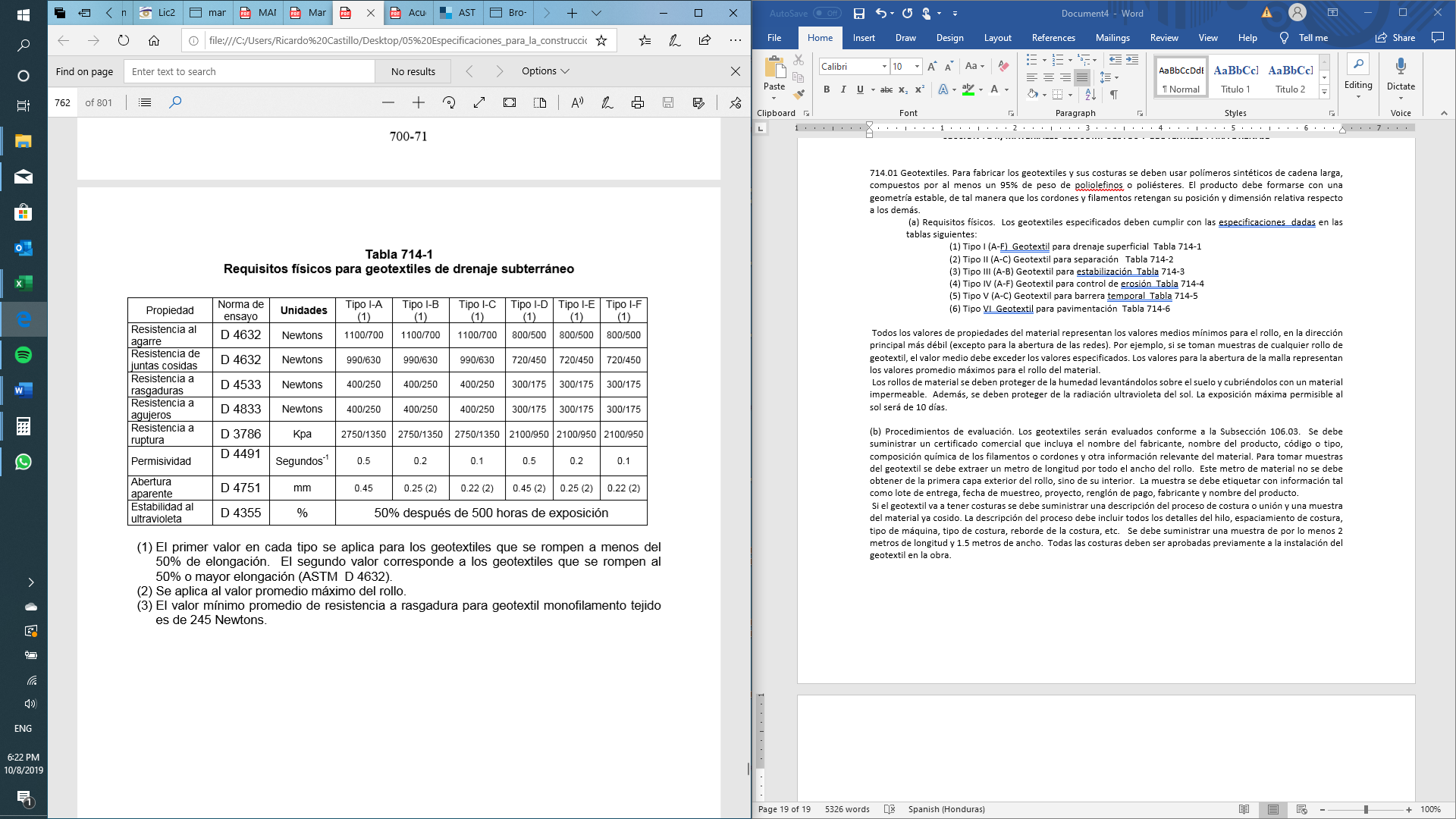 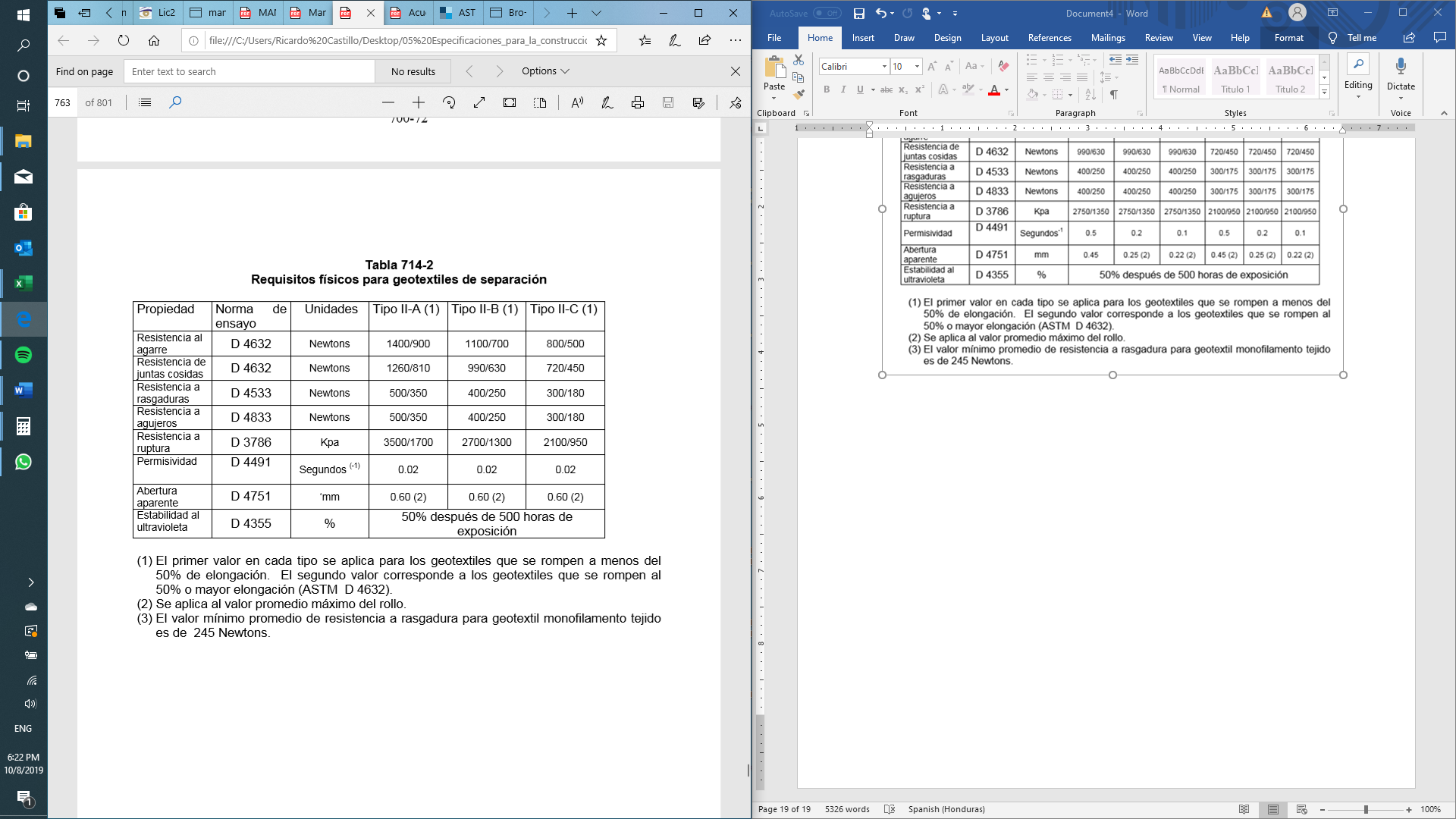 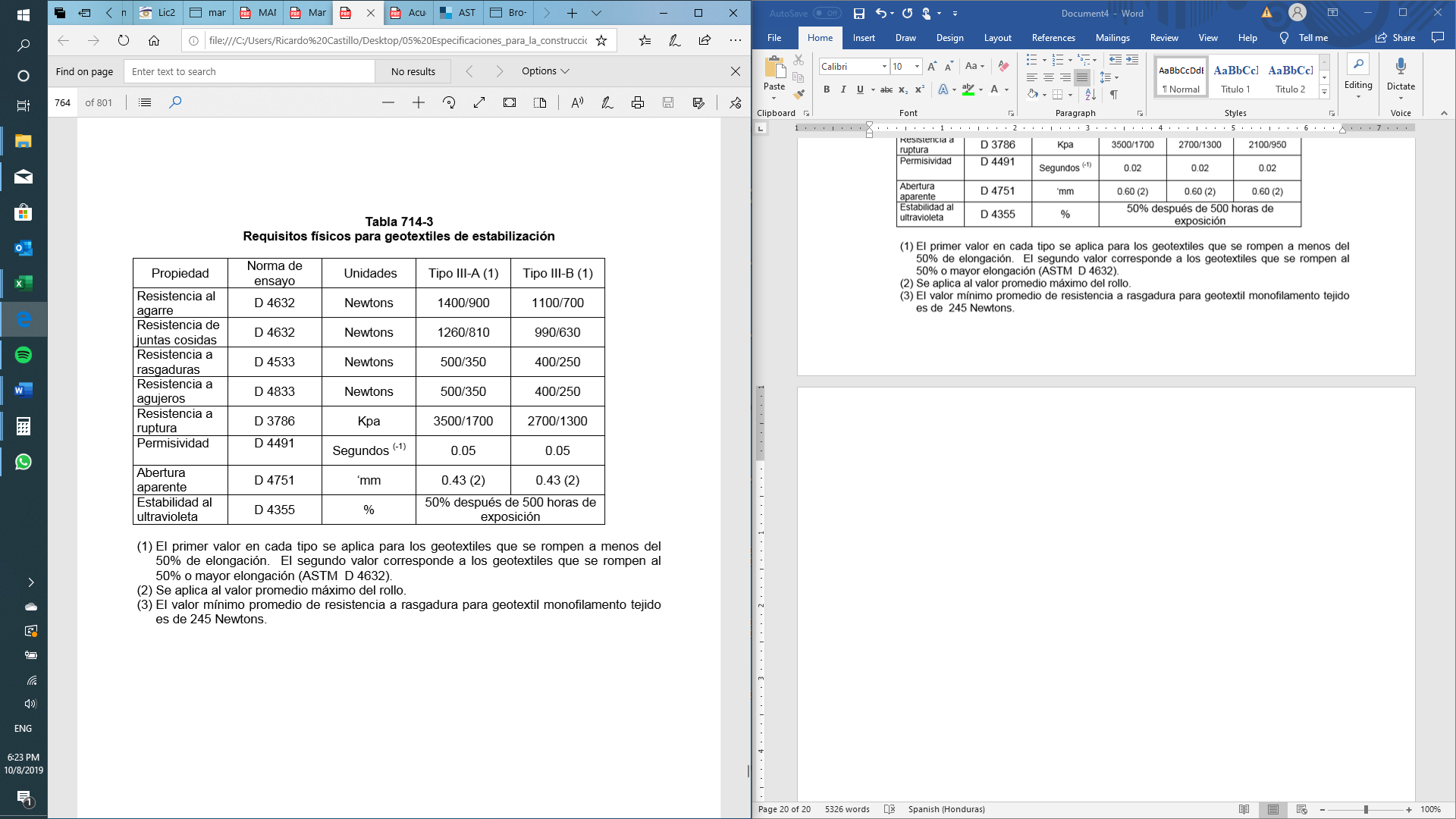 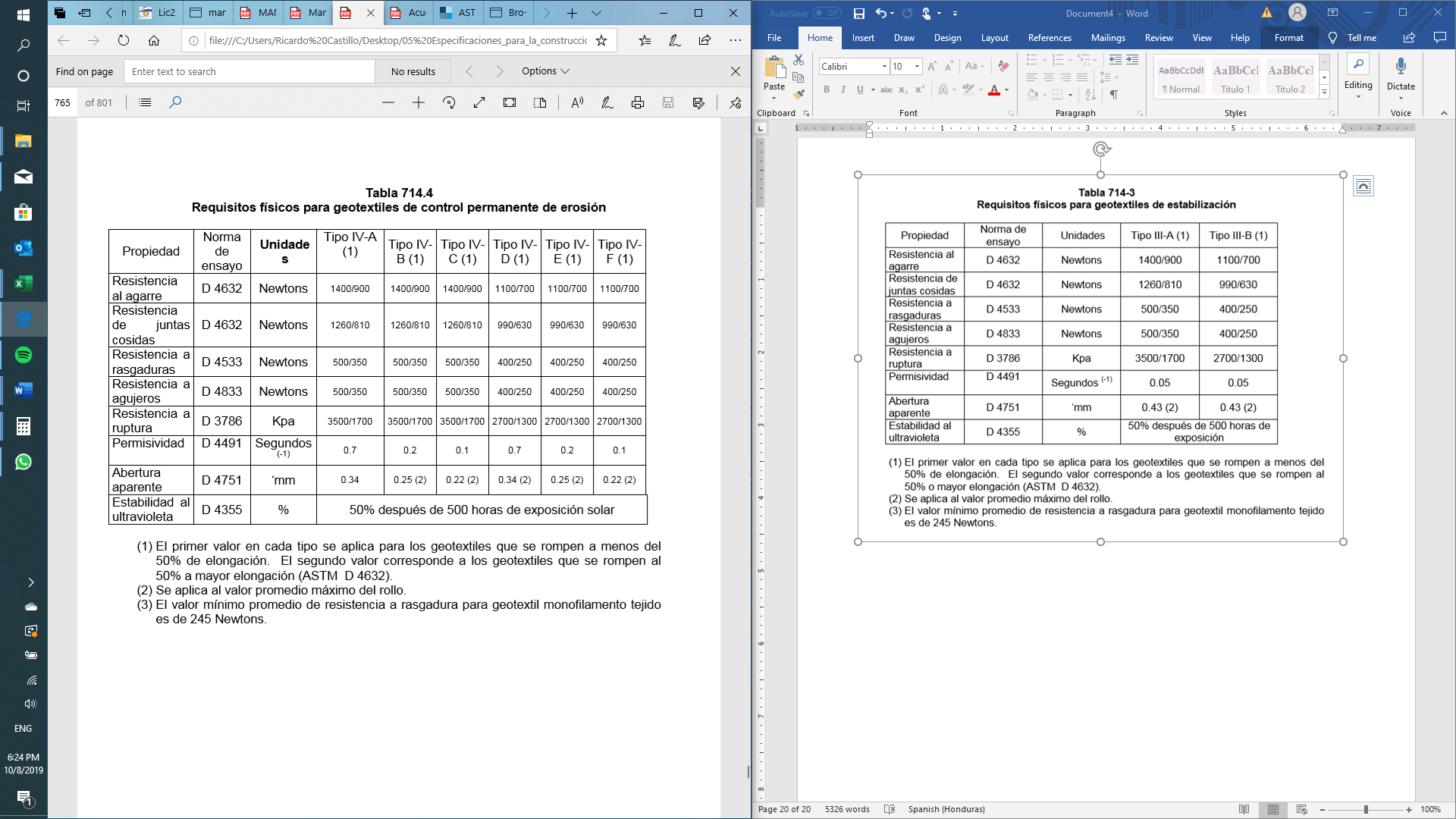 ESPECIFICACION ESPECIAL - MADERALa madera deberá de ser rustica no tratada.SECCIÓN 725 MATERIALES DIVERSOS (PVC)725.15 Tuberías de cloruro polivinilo (PVC) para sistemas de distribución de aguas. Debe estar de acuerdo con lo siguiente:  (a) Tubería de PVC 		                     ASTM D 1785 	 (b) Cemento como solvente en tubería         ASTM D 2564Sección 104.) ALCANCE DEL TRABAJO (EQUIPO)104.09 Equipo. Se usará solamente equipo adecuado, que deberá estar en buenas condiciones de trabajo.  Se utilizará suficiente cantidad de equipo en la obra para asegurar la terminación del proyecto dentro del plazo estipulado.  Se operará el equipo de manera tal que no cauce daño a la propiedad pública y privada.  Cuando se estipule un equipo de tipo y clase especial, Este debe ser provisto y usado por el Contratista.  Todo el equipo estará sujeto a la aprobación del Contratante.  Si el Contratista o Subcontratistas no son propietarios de todo o parte del equipo requerido, deberán presentar una declaración escrita con el nombre y dirección del dueño o dueños, la que se acompañara con una manifestación de dicho propietario o propietarios de haber llegado a un acuerdo de alquiler del equipo, así como del término de vigencia de este.ESPECIFICACION ESPECIAL - EQUIPOEl equipo ofertado deberá de incluir sus especificaciones técnicas, extendidas por el fabricante, al igual que los detalles de sus horas acumuladas, y resumen del estado general de este. Tanto el equipo mayor como menor deberá cumplir con esta condición para que su oferta pueda ser evaluada. El proveedor deberá de contar con por lo menos un elemento de repuesto en caso de que el equipo presentado sufra desperfectos mecánicos. ANEXOSANEXO "A"FORMULARIOS DE INFORMACIÓN SOBRE LOS MIEMBROS DEL CONSORCIOEl Oferente deberá completar este formulario de acuerdo con las instrucciones siguientes. No se aceptará ninguna alteración a este formulario ni se aceptarán substitutos. -Fecha: [indicar la fecha (día, mes y año) de la presentación de la Oferta]LPN. No. xxxx-2019Página _______ de ______ páginasNombre jurídico del Oferente [indicar el nombre jurídico del Oferente]Si se trata de un Consorcio, nombre jurídico de cada miembro: [indicar el nombre jurídico de cada miembro del Consorcio] NO APLICAPaís donde está constituido o incorporado el Oferente en la actualidad o País donde intenta constituirse o incorporarse [indicar el país de ciudadanía del Oferente en la actualidad o país donde intenta constituirse o incorporarse]Año de constitución o incorporación del Oferente: [indicar el año de constitución o incorporación del Oferente]Dirección jurídica del Oferente en el país donde está constituido o incorporado: [indicar la Dirección jurídica del Oferente en el país donde está constituido o incorporado]Información del Representante autorizado del Oferente: Nombre: [indicar el nombre del representante autorizado] Dirección: [indicar la dirección del representante autorizado]Números de teléfono y facsímile: [indicar los números de teléfono y facsímile del representante autorizado]Dirección de correo electrónico: [indicar la dirección de correo electrónico del representante autorizado]Se adjuntan copias de los documentos originales de: [marcar la(s) casilla(s) de los documentos originales adjuntos]Si se trata de un Consorcio, carta de intención de formar el Consorcio, o el Convenio de Consorcio, de conformidad con la Subcláusula 5.1 de las IO. (NO APLICA) ANEXO "B"PRESENTACIÓN DE LA OFERTAEl Oferente completará este formulario de acuerdo con las instrucciones indicadas. No se permitirán alteraciones a este formulario ni se aceptarán substituciones.Fecha: [Indicar la fecha (día, mes y año) de la presentación de la Oferta]CDS No. CDS-AMR- No.  XXXX- 2019A:  ALCALDIA MUNICIPAL DE ROATAN ISLAS DE LA BAHIANosotros, los suscritos, declaramos que:Hemos examinado y no hallamos objeción alguna a los documentos de licitación, incluso sus Enmiendas Nos. [indicar el número y la fecha de emisión de cada Enmienda];Ofrecemos proveer los siguientes Bienes Conexos de conformidad con los Documentos de Licitación y de acuerdo con el Plan de Entregas establecido en la Lista de Requerimientos: [indicar una descripción breve de los bienes y servicios conexos];El precio total de nuestra Oferta, excluye cualquier descuento ofrecido en el rubro a continuación es: [indicar el precio total de la oferta en palabras y en cifras, indicando las diferentes cifras en las monedas respectivas]; sin incluir impuesto sobre ventas.Nuestra oferta se mantendrá vigente por el período establecido en éste pliego de condiciones, a partir de la fecha límite fijada para la presentación de las ofertas de conformidad con lo indicado en éste pliego. - Esta oferta nos obligará y podrá ser aceptada en cualquier momento antes de la expiración de dicho período;Si nuestra oferta es aceptada, nos comprometemos a presentar una Garantía de Cumplimiento del Contrato de conformidad a lo establecido en el contratoLa nacionalidad del oferente es: [indicar la nacionalidad del Oferente, incluso la de todos los miembros que comprende el Oferente, si el Oferente es un Consorcio]No tenemos conflicto de intereses;Entendemos que esta oferta, junto con su debida aceptación por escrito incluida en la notificación de adjudicación, constituirán una obligación contractual entre nosotros, hasta que el Contrato formal haya sido perfeccionado por las partes.(Entendemos que ustedes no están obligados a aceptar la oferta evaluada como la más baja ni ninguna otra oferta que reciban.Firma: [indicar el nombre completo de la persona cuyo nombre y calidad se indican] En calidad de [indicar la calidad jurídica de la persona que firma el Formulario de la Oferta]Nuestra oferta está compuesta por______ folios debidamente firmados y sellados.Nombre: [indicar el nombre completo de la persona que firma el Formulario de la Oferta]Debidamente autorizado para firmar la oferta por y en nombre de: [indicar el nombre completo del Oferente]El día ________________ del mes ___________________ del año __________ [indicar la fecha de la firma]ANEXO "C"FORMULARIO DE LISTA DE PRECIOSEl Oferente completará estos formularios de Listas de Precios de acuerdo con las instrucciones indicadas.LISTA DE LOS PRECIOS DE LOS BIENES OFRECIDOSPLAN DE OFERTA O LISTADO DE PRECIOS, LAS PARTIDAS MENCIONADAS EN ESTE DOCUMENTO SERAN LAS UNICAS A PARTICIPAR EN ESTA LICITACION Y QUEDAN EN LA SIGUIENTE FORMA:NOTA:Este Plan de oferta o listado de precios deberá ser firmado y sellado por el representante legal del ofertante, en papel membretado de la empresa.ANEXO "D"DECLARACIÓN JURADA SOBRE PROHIBICIONES O INHABILIDADESYo ______________________, mayor de edad, de estado civil _______________, de nacionalidad _______________, con domicilio en _____________________________ __________________________________________ y con Tarjeta de Identidad/pasaporte No.__________________ actuando en mi condición de representante legal de ____(Indicar el Nombre de la Empresa Oferente / En caso de Consorcio indicar al Consorcio y a las empresas que lo integran)_________________ ______________________, por la presente HAGO DECLARACIÓN JURADA: Que ni mi persona ni mi representada se encuentran comprendidos en ninguna de las prohibiciones o inhabilidades a que se refieren los artículos 15 y 16 de la Ley de Contratación del Estado, que a continuación se transcriben:“ARTÍCULO 15.- Aptitud para contratar e inhabilidades. Podrán contratar con la Administración, las personas naturales o jurídicas, hondureñas o extranjeras, que, teniendo plena capacidad de ejercicio, acrediten su solvencia económica y financiera y su idoneidad técnica y profesional y no se hallen comprendidas en algunas de las circunstancias siguientes:Haber sido condenados mediante sentencia firme por delitos contra la propiedad, delitos contra la fe pública, cohecho, enriquecimiento ilícito, negociaciones incompatibles con el ejercicio de funciones públicas, malversación de caudales públicos o contrabando y defraudación fiscal, mientras subsista la condena. Esta prohibición también es aplicable a las sociedades mercantiles u otras personas jurídicas cuyos administradores o representantes se encuentran en situaciones similares por actuaciones a nombre o en beneficio de estas;DEROGADO;Haber sido declarado en quiebra o en concurso de acreedores, mientras no fueren rehabilitados;Ser funcionarios o empleados, con o sin remuneración, al servicio de los Poderes del Estado o de cualquier institución descentralizada, municipalidad u organismo que se financie con fondos públicos, sin perjuicio de lo previsto en el Artículo 258 de la Constitución de la República;Haber dado lugar, por causa de la que hubiere sido declarado culpable, a la resolución firme de cualquier contrato celebrado con la Administración o a la suspensión temporal en el Registro de Proveedores y Contratistas en tanto dure la sanción. En el primer caso, la prohibición de contratar tendrá una duración de dos (2) años, excepto en aquellos casos en que haya sido objeto de resolución en sus contratos en dos ocasiones, en cuyo caso la prohibición de contratar será definitiva;Ser cónyuge, persona vinculada por unión de hecho o parientes dentro del cuarto grado de consanguinidad o segundo de afinidad de cualquiera de los funcionarios o empleados bajo cuya responsabilidad esté la precalificación de las empresas, la evaluación de las propuestas, la adjudicación o la firma del contrato;Tratarse de sociedades mercantiles en cuyo capital social participen funcionarios o empleados públicos que tuvieren influencia por razón de sus cargos o participaren directa o indirectamente en cualquier etapa de los procedimientos de selección de contratistas. Esta prohibición se aplica también a las compañías que cuenten con socios que sean cónyuges, personas vinculadas por unión de hecho o parientes dentro del cuarto grado de consanguinidad o segundo de afinidad de los funcionarios o empleados a que se refiere el numeral anterior, o aquellas en las que desempeñen, puestos de dirección o de representación personas con esos mismos grados de relación o de parentesco; y,Haber intervenido directamente o como asesores en cualquier etapa de los procedimientos de contratación o haber participado en la preparación de las especificaciones, planos, diseños o términos de referencia, excepto en actividades de supervisión de construcción.ARTÍCULO 16.- funcionarios cubiertos por la inhabilidad. Para los fines del numeral 7) del Artículo anterior, se incluyen el Presidente de la República y los Designados a la Presidencia, los Secretarios y Subsecretarios de Estado, los Directores Generales o Funcionarios de igual rango de las Secretarías de Estado, los Diputados al Congreso Nacional, los Magistrados de la Corte Suprema de Justicia, los miembros del Tribunal Nacional de Elecciones, el Procurador y Subprocurador General de la República, el Contralor y Subcontralor General de la República, el Director y Subdirector General Probidad Administrativa, el Comisionado Nacional de Protección de los Derechos Humanos, el Fiscal General de la República y el Fiscal Adjunto, los mandos superiores de las Fuerzas Armadas, los Gerentes y Subgerentes o funcionarios de similares rangos de las instituciones descentralizadas del Estado, los Alcaldes y Regidores Municipales en el ámbito de la contratación de cada Municipalidad y los demás funcionarios o empleados públicos que por razón de sus cargos intervienen directa o indirectamente en los procedimientos de contratación.”En fe de lo cual firmo la presente en la ciudad de _____________________________, Departamento de ____________, a los ____________ días de mes de ________________________ de ______________.Firma: _______________________Esta Declaración Jurada debe presentarse en original con la firma autenticada ante Notario (En caso de autenticarse por Notario Extranjero debe ser apostillado).ANEXO "E"DECLARACIÓN JURADA LEY ESPECIAL CONTRA EL LAVADO DE ACTIVOSYo ________________________ mayor de edad, de estado civil________ de nacionalidad_____________________, con domicilio en _________________con tarjeta de identidad/Pasaporte/ No.________________ actuando en mi condición de Representante Legal de la empresa________________________________; por la presente hago DECLARACIÓN JURADA que ni mi persona, ni mi representada se encuentran comprendidos en ninguna de los casos a que se refieren los Artículos 36 y 37 de la Ley Contra el Lavado de Activos, que a continuación se detallan.ARTÍCULO 36.- DELITO DE LAVADO DE ACTIVOS. Incurre en el delito de lavado de activos y debe ser sancionado con pena de seis (6) a quince (15) años de reclusión, quien por sí o por interpósita persona: Adquiera, invierta, transforme, resguarde, administre, custodie, transporte, transfiera, convierta, conserve, traslade, oculte, encubra, de apariencia de legalidad, legalice o impida la determinación del origen o la verdadera naturaleza, así como la ubicación, el destino, el movimiento o la propiedad de activos productos directos o indirectos de las actividades de tráfico ilícito de drogas, trata de personas, tráfico ilegal de armas, falsificación de moneda, tráfico de órganos humanos, hurto o robo de vehículos automotores, robo a instituciones financieras, estafas o fraudes financieros en las actividades de la administración del Estado a empresas privadas o particulares, secuestro, extorsión, financiamiento del terrorismo, terrorismo, tráfico de influencias y delitos conexos y cualesquiera otro que atenten contra la Administración Pública, la libertad y seguridad, los recursos naturales y el medio ambiente; o que no tengan causa o justificación económica o lícita de su procedencia. No obstante, la Pena debe ser de: 1) Seis (6) a diez (10) años de reclusión, si el valor de los activos objeto de lavado sea igual o menor al valor equivalente a sesenta (70) salarios mínimos más altos en la zona; 2) Diez (10) años un (1) día a quince (15) años de reclusión si el valor de los activos objeto del lavado supera un valor equivalente a los setenta (70) salarios mínimos y no sobrepase un valor a los ciento veinte (120)salarios mínimos más altos de la zona; y, 3) Quince (15) años un (1) día a veinte (20) años de reclusión si el valor de los activos objeto de lavado, supere un valor equivalente a ciento veinte (120)salarios mínimos más altos de la zona. A los promotores, jefes dirigentes o cabecillas y beneficiarios directos o indirectos de las actividades de lavado de activos, se les debe imponer la pena que le correspondiere en el presente Artículo, incrementada en un tercio (1/3) de la pena.ARTÍCULO 37.-TESTAFERRATO. Debe ser sancionado de seis(6) a quince (15) años de reclusión, quien preste su nombre en actos o contratos reales o simulados, de carácter civil o mercantil, que se refieran a la adquisición, transferencias o administración de bienes que: procedan directa o indirectamente de las actividades de tráfico ilícito de drogas, trata de personas, tráfico ilegal de armas, falsificación de moneda, tráfico de órganos humanos, hurto o robo de vehículos automotores, robo a instituciones financieras, estafas o fraudes financieros en las actividades de la Administración del Estado, privadas o particulares, secuestro,extorsión, financiamiento del terrorismo, terrorismo, tráfico de influencias y delitos conexos y cualesquiera otro que atenten contra la Administración Pública, la libertad y seguridad, los recursos naturales y el medio ambiente; o que no tengan causa o justificación económica o lícita de su procedencia. La pena del delito de Testaferrato debe ser de: 1) Seis (6) a diez (10) años de reclusión, si el valor de los activos objeto del lavado sea igual o menor al valor equivalente a setenta (70) salarios mínimos más altos de la zona; 2) Diez (10) años un (1) día a quince (15) años de reclusión, si el valor de los activos objeto del lavado supere un valor equivalente a setenta (70)salarios mínimos y no sobrepase un valor a los ciento veinte (120)salarios mínimos más altos de la zona; y, 3) Quince (15) años un (1) día a veinte (20) años de reclusión, si el valor de los activos objeto de lavado supere un valor equivalente de los ciento (120) salarios mínimos más altos de la zona,  agregar a esta declaración los ARTICULOS 38,39,40 41.En fe de lo cual firmo la presente en la ciudad de Roatán, Islas de la Bahía, a los ____ días del mes de ______________del 2019. NOMBRE Y FIRMA DEL GERENTE O REPRESENTANTE LEGAL SELLO DE LA EMPRESAANEXO "F"FORMATO GARANTÍA MANTENIMIENTO DE OFERTANOMBRE DE ASEGURADORA / BANCOGARANTÍA / FIANZADE MANTENIMIENTO DE OFERTA Nº____________________________________FECHA DE EMISIÓN:	____________________________________AFIANZADO/GARANTIZADO:	____________________________________DIRECCIÓN Y TELÉFONO:	____________________________________Fianza / Garantía a favor de ______________________________________, para garantizar que el Afianzado/Garantizado, mantendrá la OFERTA, presentada en la licitación(BENEFICIARIO) ACOMPAÑADA DE UNA RESOLUCIÓN FIRME DE INCUMPLIMIENTO, SIN NINGÚN OTRO REQUISITO.Las garantías o fianzas emitidas a favor del BENEFICIARIO serán solidarias, incondicionales, irrevocables y de realización automática y no deberán adicionarse cláusulas que anulen o limiten la cláusula obligatoria.Se entenderá por el incumplimiento si el Afianzado/Garantizado:Retira su oferta durante el período de validez de la misma.No acepta la corrección de los errores (si los hubiere) del Precio de la Oferta.Si después de haber sido notificado de la aceptación de su Oferta por el Contratante durante el período de validez de la misma, no firma o rehúsa firmar el Contrato, o se rehúsa a presentar la Garantía de Cumplimiento.Cualquier otra condición estipulada en el pliego de condiciones.En fe de lo cual, se emite la presente Fianza/Garantía, en la ciudad de __________, Municipio de _______, a los _______ del mes de _______ del año _____________.FIRMA AUTORIZADANOTA: las garantías deberán iniciar su vigencia la misma fecha de la emisión de la misma.ANEXO "G"FORMATO GARANTÍA DE CUMPLIMIENTO DEL CONTRATOASEGURADORA / BANCOGARANTÍA / FIANZADE CUMPLIMIENTO Nº:	_____________________________________FECHA DE EMISIÓN:	_____________________________________AFIANZADO/GARANTIZADO:	______________________________________DIRECCIÓN Y TELÉFONO: ______________________________________________ Fianza / Garantía a favor de ______________________________________, para garantizar que el Afianzado/Garantizado, salvo fuerza mayor o caso fortuito debidamente comprobados, CUMPLIRÁ cada uno de los términos, cláusulas, responsabilidades y obligaciones estipuladas en el contrato firmado al efecto entre el Afianzado/Garantizado y el Beneficiario, para la Ejecución del Proyecto: “______________________” ubicado en_____________________________________.SUMAAFIANZADA/ GARANTIZADA:	__________________________VIGENCIA	De: _____________________ Hasta: ___________________BENEFICIARIO:	__________________________CLAUSULA OBLIGATORIA: LA PRESENTE GARANTÍA SERA EJECUTADA POR EL VALOR RESULTANTE DE LA LIQUIDACIÓN EN LA ENTREGA DEL SUMINISTRO, A SIMPLE REQUERIMIENTO DEL BENEFICIARIO. ACOMPAÑADA DE UNA RESOLUCIÓN FIRME DE INCUMPLIMIENTO, SIN NINGÚN OTRO REQUISITO.Las garantías o fianzas emitidas a favor del BENEFICIARIO serán solidarias, incondicionales, irrevocables y de realización automática y no deberán adicionarse cláusulas que anulen o limiten la cláusula obligatoria.En fe de lo cual, se emite la presente Fianza/Garantía, en la ciudad de _____, Municipio de ______, a los _______ del mes de _______ del año _____________.FIRMA AUTORIZADANOTA: las garantías deberán iniciar su vigencia la misma fecha de la emisión de la misma.ANEXO “H”FORMATO GARANTÍA DE CALIDADASEGURADORA / BANCOFianza / Garantía a favor de ______________________________________, para garantizar la calidad DE SUMINISTRO del Proyecto: “______________________” ubicado en_____________________________________. Construido/entregado por el Afianzado/Garantizado ______________________________________________.SUMAAFIANZADA/ GARANTIZADA:__________________________VIGENCIADe: _____________________ Hasta: ___________________BENEFICIARIO: __________________________CLAUSULA OBLIGATORIA: “LA PRESENTE GARANTÍA SERA EJECUTADA POR EL VALOR RESULTANTE DE LA LIQUIDACIÓN DE CALIDAD, A SIMPLE REQUERIMIENTO DEL (BENEFICIARIO) ACOMPAÑADA DE UNA RESOLUCIÓN FIRME DE INCUMPLIMIENTO CONFORME A LEY, SIN NINGÚN OTRO REQUISITO.Las garantías o fianzas emitidas a favor del BENEFICIARIO serán solidarias, incondicionales, irrevocables y de realización automática y no deberán adicionarse cláusulas que anulen olimiten la cláusula obligatoria.En fe de lo cual, se emite la presente Fianza/Garantía, en la ciudad de _______, Municipio ________, a los _______ del mes de _______ del año _____________.FIRMA AUTORIZADAANEXO "I"FORMATO BASE DEL CONTRATO NÚMERO XX -2019ALCALDIA MUNICIPAL DE ROATAN.Nosotros, , mayor de edad, casado, , hondureño con domicilio en la Ciudad de Roatán, Islas de la Bahia, con Tarjeta de Identidad No.xxxx-xxxx-xxxxx, accionando en mi condición de Alcalde Municipal y en consecuencia Representante Legal de la Alcaldía Municipal de Roatán nombrada para tal cargo mediante Acuerdo del Tribunal Supremo Electoral con fecha  xxxxxxxx (  ) de xxxxxxx del dos mil XXXXX (201XXX), quien en adelante y para los efectos de éste contrato me denominaré “LA ALCALDIA”, por una parte y por la otra___________________, mayor de edad, estado civil, hondureña, de este domicilio, con Tarjeta de Identidad No. ___________ y R.T.N. __________, actuando en mi condición de _______________de la Empresa __________________ con Registro Tributario Nacional No.______________, autorizado para celebrar este tipo de contratos, según poder otorgado en la misma escritura de Constitución de dicha Empresa, quien en lo sucesivo y para los efectos de este Contrato me denominaré "EL PROVEEDOR", hemos convenido en celebrar el presente CONTRATO PARA XXXXXX”, el cual se regirá por las cláusulas siguientes: CLÁUSULA PRIMERA: OBJETO DEL CONTRATO: El objeto de este contrato es el “…………….DELA ALCALDIA MUNICIPAL DE ROATAN” derivado de la LICITACIÓN PÚBLICA NACIONAL, de acuerdo al detalle que se presenta en la CLÁUSULA QUINTA del presente contrato. CLÁUSULA SEGUNDA: CONDICIONES ESPECÍFICAS. EL PROVEEDOR deberá cumplir los requerimientos técnicos especiales que se detallan a continuación. 1) Los bienes que en virtud de este contrato se compromete a entregar según lo establecido en los Documentos de Licitación, en la oferta presentada y el acta de recomendación de la Comisión de Evaluación y Análisis; 2) Los servicios serán objeto de análisis por parte de la Comisión Especial de Recepción nombrada al efecto para verificar que cumplen las condiciones establecidas. CLÁUSULA TERCERA: PLAZO DE LOS SERVICIOS: El proveedor tiene un plazo de xxxxxxxx contado a partir de la firma del Contrato para la Adquisición de los bienes objeto de este contrato. CLÁUSULA CUARTA VALOR DEL CONTRATO. - El valor total de la prestación de los servicios en virtud del presente contrato es de VALOR EN LETRAS CON 00/100 LEMPIRAS, (L.____),.CLÁUSULA QUINTA: CONTENIDO DEL CONTRATO: de acuerdo al detalle que se presenta en el anexo Especificaciones Técnicas del Documento de Licitación.- CLÁUSULA SEXTA: FORMADE PAGO: El pago se hará en Lempiras a través de la Tesorería General de la ALCALDIA DE ROATAN, una vez prestados los servicios objeto del contrato a entera satisfacción de la AMRO, dentro del plazo establecido en este contrato y habiendo cumplido El Proveedor con la entrega de: a)Facturas Comercial Original a nombre de la ALCALDIA MUNICIPAL DE ROATAN b) Recibo original, a nombre de LA ALCALDIA DE ROATAN c) Acta de Recepción definitiva de entrega de los bienes, debidamente firmada y sellada. d) La Garantía de Cumplimiento e) Garantía de calidad. CLÁUSULA SEPTIMA: ESTRUCTURA PRESUPUESTARIA: Para el pago del valor de este contrato se afectará la estructura presupuestaria ______, objeto del gasto: _________________ de la ___________________. CLÁUSULA OCTAVA: PRECIOS Y PRESTACIÓN DE LOSSERVICIOS: Los precios contenidos en la oferta y en este Contrato son fijos y no serán objeto de reajustes en ningún momento. La entrega de los bienes se considerará realizada cuando la AMRO efectivamente los reciba, y que estos reúnan la calidad, especificaciones y las demás condiciones previstas en este contrato. Si dentro del plazo establecido existen instalaciones parciales se levantará un acta la cual tendrá carácter provisional. Cuando la prestación de los servicios no se presente de acuerdo a las especificaciones solicitadas por la AMRO, se hará constar estas circunstancias en el acta, así como las instrucciones precisas que se den al Proveedor para que proceda a su reposición. La recepción definitiva no podrá realizarse sin que se corrijan las circunstancias señaladas, todo lo cual deberá constar debidamente acreditado en el expediente. Después de las inspecciones, pruebas y verificaciones que efectué la AMRO, se levantará el acta recepción definitiva. CLÁUSULA NOVENA: CASO FORTUITO O FUERZA MAYOR. - El incumplimiento total o parcial de las partes de las obligaciones que les corresponden de acuerdo a este Contrato, no será considerado como incumplimiento si se atribuye a casos de fuerza mayor o caso fortuito, debidamente comprobados. CLÁUSULA DÉCIMA: SOLUCIÓN DE CONTROVERSIAS O DIFERENCIAS. En caso de existir cualquier divergencia en la interpretación o en la solución de cualquier controversia que se derive del presente contrato, el mismo será sometido a consideración de la AMRO. Sin perjuicio de los recursos legales que tuvieren ambas partes, la AMRO podrá dictar las medidas provisionales que se estimen pertinentes, hasta tanto se diluciden las controversias, de no llegarse a un acuerdo entre las partes, ambos tienen expedito el derecho de acudir a los Tribunales de Justicia, en cuyo efecto la empresa xxxxxxxxxx renuncia a su domicilio y se somete al juzgado correspondiente al domicilio de la AMOR, ISLAS DE LA BAHIA. CLÁUSULA DÉCIMA PRIMERA: NOTIFICACIONES. Cualquier notificación que hagan las partes contratantes, deberá ser por escrito, por Fax o correo certificado a las direcciones siguientes: XXXXXXXX, Jefe del Departamento XXXXXX Honduras, Centroamérica. (nombre de la empresa) Colonia_________________ apartado postal ______, pbx________, fax ________. CLÁUSULA DÉCIMA SEGUNDA: ENMIENDAS, MODIFICACIONES Y/OPRORROGAS: Toda enmienda, modificación y/o prórroga deberá realizarse dentro de loslímites legales con sujeción a los requisitos correspondientes. Al suscribirse cualquier enmienda, modificación y/o prórroga EL PROVEEDOR, deberá ampliar la garantía rendida para cubrir satisfactoriamente el cumplimiento del Contrato. Todas las enmiendas, modificaciones y/o prórrogas del Contrato serán por escrito, y deberán ser autorizadas por la AMRO. CLÁUSULA DÉCIMA TERCERA: CESION O SUBCONTRATACIÓN. - Queda terminantemente prohibida la cesión de este contrato o subcontratación de terceros suministrar los vehículos objeto del mismo, salvo que la cesión o subcontratación se haga con autorización expresa de la AMRO, la violación de esta cláusula dará lugar a la rescisión del contrato de pleno derecho y a la ejecución de la Garantía de Cumplimiento. CLÁUSULA DÉCIMA CUARTA: SANCIONES 1. Si EL PROVEEDOR incumpliese con la entrega de Garantía de Cumplimiento o se negase a suscribir el contrato se hará efectiva la Garantía de Mantenimiento de Oferta 2.- Si EL PROVEEDOR incumpliese cualquiera de las obligaciones que asume en este Contrato, se ejecutará la Garantía de Cumplimiento. 3.-Cuando EL PROVEEDOR no cumpla con la entrega en el tiempo estipulado se aplicará la multa de CANTIDAD EN LETRAS con 00/100 (Lps._____) por cada día de retraso. CLÁUSULA DÉCIMA QUINTA: CAUSAS DE RESOLUCION: 1) El grave o reiterado incumplimiento de cualquiera de las cláusulas de este contrato; 2) La falta de constitución de la Garantía de correspondientes; 3) La muerte del Proveedor si no pudieren concluir el contrato sus sucesores; 4) La disolución de la sociedad mercantil; 5) La declaración de quiebra o de suspensión de pagos del proveedor o su comprobada incapacidad financiera; 6) Los motivos de interés público o las circunstancias imprevistas calificadas como caso fortuito o fuerza mayor, sobrevinientes a la celebración del contrato, que imposibiliten o agraven desproporcionadamente la entrega de los bienes; 7) El mutuo acuerdo de las partes; 8) las demás que establezca expresamente el Contrato y la Ley. CLÁUSULA DÉCIMA SEXTA: MODIFICACIONES: Cualquier modificación que se realice a este Contrato, deberá efectuarse de común acuerdo por las partes contratantes por medio de notificaciones por escrito con diezdías de anticipación y debiendo observarse y aplicarse las mismas formalidades empleadas para la suscripción de la obligación principal. CLÁUSULA DÉCIMA SEPTIMA. GARANTIAS. EL PROVEEDOR, está en la obligación de presentar a favor de la AMRO las garantías siguientes: a) GARANTIA DE CUMPLIMIENTO DE CONTRATO, por el 15% del contrato, que equivale al valor de CANTIDAD EN LETRAS LEMPIRAS CON 00/100 (L. ______) la cual se entregará al momento de celebrar este Contrato y deberá tener vigencia por __________(______) meses calendario contados a partir de la firma del contrato b) GARANTÍA DE CALIDAD: La garantía de calidad de los bienes deberá ser al menos, por el valor equivalente al cinco por ciento (5%) de monto contractual con una vigencia de un año contado a partir de la fecha de la recepción definitiva del suministro, Estas Garantías llevará una cláusula que estipule que podrá ser ejecutada a simple requerimiento de la AMRO, acompañada de un certificado de incumplimiento. CLÁUSULA DÉCIMA OCTAVA: DOCUMENTOS QUE FORMAN PARTE DEL CONTRATO. Forman parte del presente Contrato los documentos siguientes a) Pliegos de Condiciones b) Acta deRecomendación de Adjudicación c) Oferta presentada por EL PROVEEDOR, d) La notificación de adjudicación, e) La Garantía de Cumplimiento de Contrato y Garantía de Calidad presentada por EL PROVEEDOR, f) Otros documentos suscritos por las partes contratantes en relación directa con las obligaciones de este contrato.CLÁUSULA DÉCIMA NOVENA:“CLÁUSULA DE INTEGRIDAD”: Las partes en cumplimiento a lo establecido en el Artículo 7 de la Ley de Transparencia y Acceso a la Información Pública (LTAIP) y con la convicción de que evitando las prácticas de corrupción podremos apoyar la consolidación de una cultura de transparencia, equidad y rendición de cuentas en los procesos de contratación y adquisiciones del Estado, para así fortalecer las bases del estado de derecho, nos comprometemos libre y voluntariamente a: 1) Mantener el más alto nivel de conducta ética, moral y de respeto a las leyes de la República, así como los valores: INTEGRIDAD, LEALTAD CONTRACTUAL, EQUIDAD, TOLERANCIA, IMPARCIALIDAD Y DISCRECIÓN CON LA INFORMACIÓN CONFIDENCIAL QUE MANEJAMOS, ABSTENIÉNDONOS A DAR INFORMACIONES PUBLICAS SOBRE LA MISMA, 2) Asumir una estricta observancia y aplicación de los principios fundamentales bajo los cuales se rigen los procesos de contratación y adquisiciones públicas establecidas en la Ley de Contratación del Estado, tales como transparencia, igualdad y libre competencia; 3) Que durante la ejecución del contrato ninguna persona que actúa debidamente autorizada en nuestro nombre y representación y que ningún empleado o trabajador, socio o asociado, autorizado o no realizara: a) Prácticas corruptivas, entendiendo éstas como aquellas en la que se ofrece dar, recibir, o solicitar directa o indirectamente, cualquier cosa de valor para influenciar las acciones de la otra parte; b) Prácticas Colusorias: entendiendo estas como aquellas en las que denoten sugieran o demuestren que existen un acuerdo malicioso entre dos o más partes o entre una de las partes, y uno y varios terceros, realizados con el propósito de alcanzar un propósito inadecuado, incluyendo influenciar de forma inapropiada las acciones de la otra parte; 4) Revisar y verificar toda la información que deba ser presentada a través de terceros, a la otra parte para efectos del contrato y dejamos manifestado que durante el proceso de contratación o adquisición causa de este contrato, la información intercambiada fue debidamente revisada y verificada por lo que ambas partes asumen y asumirán la responsabilidad por el suministro de información inconsistente, imprecisa o que no corresponda a la realidad, para efectos de este contrato; 5) Mantener la debida confidencialidad sobre toda la información a que se tenga acceso por razón del contrato, y no proporcionarla ni divulgarla a terceros y a su vez, abstenernos de utilizarla para fines distintos;Aceptar las consecuencias a que hubiere lugar, en caso de declararse el incumplimiento de alguno de los compromisos de esta Cláusula por Tribunal competente, y sin perjuicio de la responsabilidad civil o penal en la que se incurra y 7) Denunciar en forma oportuna ante las autoridades correspondientes cualquier hecho o acto irregular cometido por nuestros empleados o trabajadores, socios o asociados, del cual se tenga un indicio razonable y que pudiese ser constitutivo de responsabilidad civil y/o penal. Lo anterior se extiende a los socios, asociados, ejecutivos y trabajadores de “EL PROVEEDOR”. El incumplimiento de cualquiera de los enunciados de esta cláusula dará lugar: a) De parte de “EL PROVEEDOR”: I) A lainhabilitación para contratar con el Estado, sin perjuicio de las responsabilidades que pudieren deducírsele; II) A la aplicación al trabajador, ejecutivo, representante, socio, asociado o apoderado que haya incumplido esta cláusula de las sanciones o medidas disciplinarias derivados del régimen laboral y, en su caso entablar las acciones legales que correspondan. b) De parte de “AMRO”: I) A la eliminación definitiva de “EL PROVEEDOR” del Registro de Proveedores y Contratistas que al efecto llevare para no ser sujeto de elegibilidad futura en procesos de contratación; II) A la aplicación al empleado o funcionario infractor, de las sanciones que correspondan según el Código de Conducta Ética del Servidor Público, sin perjuicio de exigir la responsabilidad administrativa, civil y/o penal a las qué hubiere lugar. Las partes manifiestan la aceptación de los compromisos adoptados en la presente cláusula bajo el entendido que la misma forma parte integral del presente contrato.- CLÁUSULA VIGÉSIMA CLÁUSULA DE ACEPTACIÓN: Ambas partes manifestamos estar de acuerdo con todas y cada una de las cláusulas de este contrato y aceptamos en su totalidad su contenido, comprometiéndose a su fiel cumplimiento. En testimonio de lo cual el presente contrato se firma en cuatro (4) ejemplares de un mismo contenido firmándolo para constancia en la Ciudad de________________________ a los ___________ del mes de______________ del año dos mil ____________.JERRY HAYNS JULIO    ALCALDE MUNICIPALEL PROVEEDOR                                            ALCALDIA MUNICIPAL DE ROATÁN                                                            ISLAS DE LA BAHÍAAVISO DE LICITACIONCONTRATACION DIRECTA CDS-AMR-006-2019  “ADQUISICIÓN DE MATERIALES PARA LA ALCALDIA MUNICIPAL DE ROATAN”PROYECTOS:COMPRA DE SUMINISTRO DE MATERIAL SUBBASE PARA LOS PROYECTOS”: “PAVIMENTACION DE UN TRAMO CARRETERO DE 7.620 KILOMETROS, DESDE LA ESTACION 8+225 HASTA LA 15+845 TOMANDO COMO 0+000 EL LIMITE MUNICIPAL ENTRE SANTOS GUARDIOLA, MAS LA PAVIMENTACION DE 250 ML DE CALLE DEL SECTOR DE LA COLONIA SANTA MARIA”; EL ARRENDAMIENTO DE EQUIPO                                                                  ”La Alcaldía del Municipio de Roatán INVITA a las diferentes Empresas Mercantiles legalmente constituidas en el país, y que no se encuentran inhabilitadas para ser contratadas con el Estado de Honduras a presentar ofertas en sobres cerrados para que puedan participar en la CONTRATACION DIRECTA CDS-AMR- 006-2019 “COMPRA DE SUMINISTRO DE MATERIAL SUBBASE PARA LOS PROYECTOS”: “PAVIMENTACION DE UN TRAMO CARRETERO DE 7.620 KILOMETROS, DESDE LA ESTACION 8+225 HASTA LA 15+845 TOMANDO COMO 0+000 EL LIMITE MUNICIPAL ENTRE SANTOS GUARDIOLA, MAS LA PAVIMENTACION DE 250 ML DE CALLE DEL SECTOR DE LA COLONIA SANTA MARIA”; EL ARRENDAMIENTO DE EQUIPO, Misma que será financiada con Fondos propios.Los interesados en participar deberán adquirir el documento de  contratación directa pagando la cantidad de  DOSCIENTOS LEMPIRAS EXACTOS ( 200 ) no reembolsables esta suma deberá pagarla en la ventanilla de la Tesorería Municipal, ubicada en el primer piso del edificio de la Municipalidad.-Este documento también podrá ser examinado en el portal del Sistema Nacional de Compras y Contrataciones (HONDUCOMPRAS) www.honducompras.gob.hn El pliego de condiciones estará disponible a partir del día 9 de octubre del 2019, en las oficinas de la Administradora Municipal ubicadas en el  primer piso del edificio de la Municipalidad ubicada en el barrio el Centro, Coxen Hole, la entrega del pliego se efectuara contra la presentación del comprobante de pago.La oferta deberá presentarse en sobre cerrado, la apertura de las mismas se efectuará en un solo acto público en el salón de conferencia, ubicado en el parque de Coxen Hole, el dia miércoles 23 de octubre de 2019, la hora límite de recepción de ofertas sera hasta las 10:00 de la mañana hora oficial de la Republica de Honduras, acto seguido se procederá a la apertura de los sobres que contengan las ofertas. No se recibirán ofertas después de las 10:00 de la mañana.La oferta deberá estar acompañada de una Garantía de Mantenimiento de Oferta en original. La garantía deberá tener una vigencia mínima del valor según expresado en los pliegos y valor total de la oferta expresada en lempiras. El acto de apertura se efectuará en presencia de representantes de la Alcaldía Municipal de Roatán y los licitantes o sus representantes.Para consultas o información dirigirse con la Licenciada Grethell Eliuth Connor Herrera al correoadmin@muniroatan.gob.hnJERRY DAVE HYNDS JULIOAlcalde ROATANASPECTO VERIFICABLECUMPLENO CUMPLELa Garantía de Mantenimiento de Oferta asegura los intereses de [insertar nombre del órgano solicitante] (la especie de garantía es aceptable y la vigencia y el valor son suficientes)  La sociedad ofertante se encuentra legalmente constituida (Escritura de Constitución y sus reformas si lo hubieran )Quien firma la oferta tiene la atribución legal para hacerlo ( poder de representación )Copia autenticada de RTN del oferente y de la empresaConstancia de inscripción en el Registro de Proveedores y Contratistas del Estado, extendida por la ONCAE.Declaración jurada de no estar comprendido en ninguno de los casos  que se refieren los artículos 15 y 16 de la Ley de Contratación del EstadoASPECTO VERIFICABLECUMPLENO CUMPLEConstancia que demuestre acceso inmediato a dinero en efectivo por al menos EL 5 % del valor total de lo que está ofertando Presentar Balance general, estado de pérdidas y ganancias de los años 2016, 2017 y 2018. Siendo necesario no presentar el recibo de pago, sino que debe estar incluida la declaración refrendada por el banco, ya que será cotejada con los estados financieros presentados.  Esta documentación debe ser firmada, sellada y timbrada por un profesional contable colegiado.Presentar constancia de cumplimiento de la empresa y/o consorcio en el cumplimiento de suministros anteriores, particularmente en materia de los suministros de esta licitacion  (acreditar  mediante constancias emitidas por las Instituciones y empresas  en donde ha suministrado los suministros objetos de esta licitacion). La CAPACIDAD FINANCIERA DISPONIBLE del licitante, es la suma del capital de trabajo contable y la capacidad de crédito de la empresa para operar sin interrupciones durante el período de tramitación de los pagos:CFD = ECB + ARCP + LCB + LCC – CIPDonde:CFD	= Capacidad Financiera DisponibleECB	= Efectivo en caja y bancosARCP	= Activos realizables en corto plazoLCB	= Líneas de crédito bancariasLCC	= Líneas de crédito comercialesCIP	= Compromisos inmediatos de pagosCalificación de la ACTIVIDAD FINANCIERA del solicitante: Para analizar la importancia de los acreedores en la actividad del solicitante, se utilizará la razón financiera de apalancamiento o endeudamiento.E = PT/AT Donde:E = Endeudamiento PT = Pasivos TotalesAT = Activos TotalesQue demuestra endeudamiento menor a:  0.65 Como línea de corte o parámetro se utilizará el valor  de Capacidad financiera de la empresa ASPECTO EVALUABLE EN DOCUMENTOS OFICIALESCUMPLENO CUMPLEPresentar el original del certificado de las pruebas realizadas del material, donde se detallen sus especificaciones técnicas, resistencia, composición, y demás aspectos técnicos exigidos dentro de las Especificaciones Técnicas y demás Normativa de este Pliego.ASPECTO EVALUABLE EN DOCUMENTOS TECNICOS DEL FABRICANTE (SI APLICA)Presentación de catálogos, certificando la calidad y garantía de cada producto.Presentación de la disponibilidad del equipo a rentar, según lo necesitado en el desglose de este, Adjunto.Presentación de recomendaciones y especificaciones de uso (donde aplique) emitidas por el fabricantePresentación de la aceptación del plan de entrega de los suministros.Constancia original de la Procuraduría General de la República, de no tener juicios pendientes con el Estado de Honduras.Original o copia autenticada de la solvencia vigente del oferente (Sistema de Administración de Rentas).Constancia de cumplir con el pago del salario mínimo y demás derechos laborales extendida por la Secretaria de Trabajo y Seguridad Social (aplica solo para Servicios de Seguridad y Limpieza, Circular No.CGG-2847-2016, Secretaría de Coordinación General de Gobierno)Constancia de inscripción en el Registro de Proveedores y Contratistas del Estado, extendida por la ONCAE (solo en caso de haber presentado constancia de estar en trámite en el momento de presentar la oferta)Constancia de solvencia por el Instituto Hondureño de Seguridad Social (IHSS)DESCRIPCION UNIDADCANTIDADCANTIDADPUPTPartida 1, PremezcladoPartida 1, PremezcladoPartida 1, PremezcladoPartida 1, PremezcladoPartida 1, PremezcladoPartida 1, Premezclado1Suministro de Concreto 3000 psiM3M31000partida 2, Agregadospartida 2, Agregadospartida 2, Agregadospartida 2, Agregadospartida 2, Agregadospartida 2, Agregados1arena de rio lavadam3m3592Grava triturada 3/4", LIMPIA.m3m36partida 3, Cementopartida 3, Cementopartida 3, Cementopartida 3, Cementopartida 3, Cementopartida 3, Cemento1Cemento portland tipo GU ASTM C-
1157 42.5 kg. Bolsa de papel.blsablsa599Partida 4, AceroPartida 4, AceroPartida 4, AceroPartida 4, AceroPartida 4, AceroPartida 4, Acero1Varilla lisa 1/4"x6 legitima G=40.lcelce141Partida 5, Derivados de la MaderaPartida 5, Derivados de la MaderaPartida 5, Derivados de la MaderaPartida 5, Derivados de la MaderaPartida 5, Derivados de la MaderaPartida 5, Derivados de la Madera1Tabla rustica 1x12x18'.undund2312Regla de madera rustica 1x4x12'.undund193Cuartón de madera rustica 2x2x12'.undund8704Cuartón de madera rustica 2x4x12'undund6335Cuartón de madera rustica 2x4x16'.undund727Plywood convencional 4X8X3/4".undund1438Plywood convencional 4X8X1/4".undund19Partida 6, Derivados del PetroleoPartida 6, Derivados del PetroleoPartida 6, Derivados del PetroleoPartida 6, Derivados del PetroleoPartida 6, Derivados del PetroleoPartida 6, Derivados del Petroleo1Combustible Diesel.glngln31772Combustible gasolina superglngln2161partida 7, Acabadospartida 7, Acabadospartida 7, Acabadospartida 7, Acabadospartida 7, Acabadospartida 7, Acabados1pintura de aceiteglngln192pintura en espray. (color definido por el contratante)undund189partida 8, Derivados del Plasticopartida 8, Derivados del Plasticopartida 8, Derivados del Plasticopartida 8, Derivados del Plasticopartida 8, Derivados del Plasticopartida 8, Derivados del Plastico1tubo drenaje 2"lcelce42poliducto liso color negro 1/2rllorllo183Nylon 80x0007 negro. Resistente para fundición de liga de alcantarillas.rllorllo54Nylon 1.00c100m. Resistente para la fundición de liga de alcantarillas.rllorllo5partida 9, Prefabricados de Concretopartida 9, Prefabricados de Concretopartida 9, Prefabricados de Concretopartida 9, Prefabricados de Concretopartida 9, Prefabricados de Concretopartida 9, Prefabricados de Concreto1Tubo de concreto reforzado D=36", L=2.00M, según norma ASTM C-76undund2922Tubo de concreto reforzado D=42", L=2.00M, según norma ASTM C-76undund33Tubo de concreto reforzado D=48", L=2.00M, según norma ASTM C-76undund394Tubo de concreto reforzado D=60", L=2.00M, según norma ASTM C-76undund365Tubo de concreto reforzado D=72", L=2.00M, según norma ASTM C-76undund19partida 10, Membranaspartida 10, Membranaspartida 10, Membranaspartida 10, Membranaspartida 10, Membranaspartida 10, Membranas1Geotextil no tejido N1800rllorllo5partida 11, Terraceríapartida 11, Terraceríapartida 11, Terraceríapartida 11, Terraceríapartida 11, Terraceríapartida 11, Terracería1Material con características de base m3m310605partida 12, Equipopartida 12, Equipopartida 12, Equipopartida 12, Equipopartida 12, Equipopartida 12, Equipo12 bulldozer hrahra61522 cisterna de agua 2500 gal. (Días de 10 horas de trabajo, con cisterna llenade agua.)Dias Dias 36031 vibro compactadorhrahra2794compresor de aire 150 psi.hrahra28052 excavadorashrahra57763 retroexcavadora 1 m3hrahra33477muleta con puntahrahra13585 volquetas 12 m3 (días de 10 horas laborales)diasdias776partida 13, Comunicacionespartida 13, Comunicacionespartida 13, Comunicacionespartida 13, Comunicacionespartida 13, Comunicacionespartida 13, Comunicaciones 1juego de radioundund8__________________________________________   para__________________________________________   para__________________________________________   parala   Ejecución   delProyecto:“______________________” ubicado en _____________________________________.“______________________” ubicado en _____________________________________.“______________________” ubicado en _____________________________________.“______________________” ubicado en _____________________________________.“______________________” ubicado en _____________________________________.SUMA AFIANZADA/GARANTIZADA:SUMA AFIANZADA/GARANTIZADA:____________________________________________________VIGENCIADe: _____________________ Hasta: ___________________De: _____________________ Hasta: ___________________De: _____________________ Hasta: ___________________BENEFICIARIO:____________________________________________________CLAUSULA OBLIGATORIA: LA PRESENTE GARANTÍA SERA EJECUTADA PORCLAUSULA OBLIGATORIA: LA PRESENTE GARANTÍA SERA EJECUTADA PORCLAUSULA OBLIGATORIA: LA PRESENTE GARANTÍA SERA EJECUTADA PORCLAUSULA OBLIGATORIA: LA PRESENTE GARANTÍA SERA EJECUTADA PORCLAUSULA OBLIGATORIA: LA PRESENTE GARANTÍA SERA EJECUTADA POREL  VALOR  TOTAL  DE  LA  MISMA,EL  VALOR  TOTAL  DE  LA  MISMA,A  SIMPLEREQUERIMIENTODELGARANTÍA / FIANZADE CALIDAD:_____________________________________FECHA DE EMISIÓN:_____________________________________AFIANZADO/GARANTIZADO___________________________________________DIRECCIÓN Y TELÉFONO:________________________________________________________y con   domicilioenla ________________, constituida mediante escriturala ________________, constituida mediante escriturapública  número____________(),autorizada  en  esta  ciudad  el  ______de________autorizada  en  esta  ciudad  el  ______de________de________,  ante  el  Notario  ______________,  inscritade________,  ante  el  Notario  ______________,  inscritade________,  ante  el  Notario  ______________,  inscritade________,  ante  el  Notario  ______________,  inscritacon  el  No._________  del  Tomo____________, del Registro de la Propiedad   Inmueble____________, del Registro de la Propiedad   Inmueble____________, del Registro de la Propiedad   Inmueble____________, del Registro de la Propiedad   Inmuebley Mercantil del Departamento de